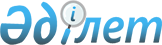 Кемелермен тасымалдауға арналған қауiптi жүктердiң тiзбесiн бекiту туралыҚазақстан Республикасы Инвестициялар және даму министрінің 2018 жылғы 27 ақпандағы № 147 бұйрығы. Қазақстан Республикасының Әділет министрлігінде 2018 жылғы 8 маусымда № 17025 болып тіркелді.
      "Сауда мақсатында теңізде жүзу туралы" 2002 жылғы 17 қаңтардағы Қазақстан Республикасы Заңының 4-бабы 3-тармағының 55-4) тармақшасына сәйкес БҰЙЫРАМЫН: 
      1. Қоса беріліп отырған Кемелермен тасымалдауға арналған қауiптi жүктердiң тiзбесi осы бұйрыққа қосымшаға сәйкес бекiтілсін.
      2. Қазақстан Республикасы Инвестициялар және даму министрлігінің Көлік комитеті:
      1) осы бұйрықты Қазақстан Республикасы Әділет министрлігінде мемлекеттік тіркеуді;
      2) осы бұйрық мемлекеттік тіркелген күнінен бастап күнтізбелік он күн ішінде оның қазақ және орыс тілдеріндегі қағаз тасығыштағы және электрондық нысандағы көшірмелерін Қазақстан Республикасы Нормативтік құқықтық актілерінің эталондық бақылау банкіне ресми жариялау және енгізу үшін "Республикалық құқықтық ақпарат орталығы" шаруашылық жүргізу құқығындағы республикалық мемлекеттік кәсіпорнына жіберуді;
      3) осы бұйрық мемлекеттік тіркелгеннен кейін күнтізбелік он күн ішінде оның көшірмелерін мерзімді баспа басылымдарына ресми жариялауға жіберуді;
      4) осы бұйрықты Қазақстан Республикасы Инвестициялар және даму министрлігінің интернет-ресурсында орналастыруды;
      5) осы бұйрық Қазақстан Республикасы Әділет министрлігінде мемлекеттік тіркелгеннен кейін он жұмыс күні ішінде осы тармақтың 1), 2), 3) және 4) тармақшаларына сәйкес іс-шаралардың орындалуы туралы мәліметтерді Қазақстан Республикасы Инвестициялар және даму министрлігінің Заң департаментіне ұсынуды қамтамасыз етсін.
      3. Осы бұйрықтың орындалуын бақылау жетекшілік ететін Қазақстан Республикасының Инвестициялар және даму вице-министріне жүктелсін. 
      4. Осы бұйрық алғашқы ресми жарияланған күнінен кейін күнтізбелік он күн өткен соң қолданысқа енгізіледі.
      "КЕЛІСІЛГЕН"
      Қазақстан Республикасының
      Ішкі істер министрі
      ________________ Қ. Қасымов
      2018 жылғы 21 мамыр
      "КЕЛІСІЛГЕН"
      Қазақстан Республикасының
      Қорғаныс министрі
      ________________ С. Жасұзақов
      2018 жылғы 27 сәуір
      "КЕЛІСІЛГЕН"
      Қазақстан Республикасының
      Энергетика министрі
      ________________ Қ. Бозымбаев
      2018 жылғы 28 наурыз Кемелермен тасымалдауға арналған қауіпті жүктердің тізбесі
      Ескерту. Тізбеге өзгеріс енгізілді – ҚР Индустрия және инфрақұрылымдық даму министрінің 28.10.2019 № 806 (алғашқы ресми жарияланған күнінен кейін күнтізбелік он күн өткен соң қолданысқа енгізіледі) бұйрығымен.
      Ескертпе: 
      БҰҰ – Біріккен Ұлттар Ұйымы;
      н.к. – нақты көрсетілмеген;
      ЛК – қазалы концентрация;
      мл – миллилитр;
      м – метр;
      1.1 – массасының жарылу қаупін сипаттайтын заттар мен бұйымдар;
      1.2 – таратылу қаупін сипаттайтын, бірақ массаның жарылу қаупін туғызбайтын заттар мен бұйымдар;
      1.3 – жану қаупін, сондай-ақ немесе елеусіз жарылу қаупін, немесе елеусіз таратылу қаупін сипаттайтын, немесе сол және басқаға, бірақ массаның жарылу қаупін сипаттаймайтын заттар мен бұйымдар;
      1.4 – елеулі қауіп төндірмейтін заттар мен бұйымдар;
      1.5 – массаның жарылу қаупін сипаттайтын өте төмен сезімтал заттар;
      1.6 – массаның жарылу қаупін сипаттамайтын аса төмен сізімтал бұйымдар;
      1.1А –бастапқы жарылғыш зат (бұдан әрі – ЖЗ);
      1.1А, 1.2В, 1.4В – бастапқы ЖЗ-ны қамтитын және екі немесе одан да көп тиімді сақтандырғыш құрылғылары жоқ бұйымдар. Сондай-ақ егер олардың құрамында бастапқы ЖЗ болса да жарылыс үшін детонатор және қалпақшалы типті капсюльдер сияқты бұйымдар енгізіледі;
      1.1С, 1.2С, 1.3С, 1.4С – лақтырылатын ЖЗ немесе ЖЗ дефлаграциялауға қабілетті басқада, немесе осындай ЖЗ қамтитын бұйымдар;
      1.1D, 1.2D, 1.4D, 1.5D – қайталма детонаторлық ЖЗ немесе түтінді дәрі немесе әрбір жағдайда бастамашыл құралдарсыз және лақтыруға қуатсыз қайталма детонаторлық ЖЗ қамтитын бұйымдар немесе бастапқы ЖЗ қамтитын және екі немесе одан да көп тиімді сақтандырғыш құрылғылары бар бұйымдар;
      1.1Е, 1.2Е, 1.4Е – бастамашыл құралдарсыз, бірақ лақтырғыш қуатымен қайталма детонаторлық ЖЗ қамтитын бұйымдар (тез тұтанғыш сұйық немесе гель немесе гиперголикалық сұйықтарды қамтитын бұйымдардан басқа);
      1.1F, 1.2F, 1.3F, 1.4F – өз бастамашыл құралдарымен, лақтырғыш қуатымен немесе лақтырғыш қуатсыз қайталма детонаторлық ЖЗ қамтитын бұйымдар (тез тұтанғыш сұйық немесе гель немесе гиперголикалық сұйықтарды қамтитын бұйымдардан басқа);
      1G, 1.2G, 1.3G, 1.4G – жарылғыш заттарды, жарықтандырғыш, өртегіш, жасаурататын немесе түтін түзгіш заттарды қамтитын пиротехникалық заттар мен бұйымдар (сумен белсенденетін бұйымдардан немесе құрамында ақ фосфорды, фосфид, пирофорлық заттарды, тез тұтанғыш сұйық немесе гель немесе гиперголикалық сұйықтарды қамтитын бұйымдардан басқа);
      1.2H, 1.3H – жарылғыш заттарды, сондай-ақ және ақ фосфорды қамтитын бұйымдар;
      1.1J, 1.2J, 1.3J – жарылғыш заттарды, сондай-ақ және тез тұтанғыш сұйық немесе гелді қамтитын бұйымдар;
      1.2K, 1.3K – ЖЗ, сондай-ақ уытты химиялық заттарды қамтитын бұйымдар;
      1.1L, 1.2L, 1.3L – ерекше қауіп төндіретін (мысалы, сумен белсендігіне немесе гиперголиялық сұйықтармен қатысты, фосфидтер немесе пирофордық заттар) және әр типті оқшаулауды талап ететін ЖЗ қамтитын Жарылғыш заттар немесе бұйымдар;
      1.6N – аса төмен сезімтал заттарды ғана қамтитын бұйымдар;
      1.4S – кез келген кездейсоқ іске қосылу қауіпті салдары осы жүктің бірлік шегінен шықпайтын, өрт нәтижесінде қаптамасы кез келген зақымданған кезде жарылыстың немесе лақтырудың әсері олар жүк бірлігіне едәуір жақын өртке қарсы немесе авариялық шараларды қабылдау елеулі түрде кедергі келтірмейтін осындай ауқымда шектелген, осылайша қаптамаланған немесе құрастырылған заттар немесе бұйымдар;
      2.1 – тұтанғыш газдар;
      2.2 – тұтанбайтын уытты емес газдар;
      2.3 – уытты газдар;
      3 – тез тұтанғыш сұйықтық;
      4 – тұтанатын қатты заттар, өзіндік реактивті заттар және қатты десенсибилизацияланған жарылғыш заттар;
      4.2 – өздігінен жануға қабілетті заттар;
      4.3 – сумен байланысқан кезде өздігінен жанатын газдардан бөлінетін заттар;
      5.1 – Қышқылдандыратын заттар;
      5.2 – органикалық пероксидтер;
      6.1 – уытты заттар:
      6.2 – инфекциялық заттар;
      7 – радиоактивті материалдар;
      8– коррозиялық/күйдіретін заттар;
      9 – өзге де қауіпті заттар мен бұйымдар.
					© 2012. Қазақстан Республикасы Әділет министрлігінің «Қазақстан Республикасының Заңнама және құқықтық ақпарат институты» ШЖҚ РМК
				
      Қазақстан Республикасының
Инвестициялар және даму министрі 

Ж. Қасымбек
Қазақстан Республикасы
Инвестициялар және даму
министрінің 2018 жылғы
27 ақпандағы № 147 бұйрығымен бекітілген
№ р/с
Жүк
БҰҰ №
Санаты немесе ішкі санаты
1
Құрғақ немесе судың салмақтық үлесi 10%-дан кем аммоний пикраты
0004
1.1D
2
Жарылғыш зарядты қару үшiн патрондар
0005
1.1F
3
Жарылғыш зарядты қару үшiн патрондар
0006
1.1E
4
Жарылғыш зарядты қару үшiн патрондар
0007
1.2F
5
Жарылғыш, жұлынғыш немесе лақтырғыш снарядымен жабдықталған немесе жабдықталмаған жарық беретiн оқ-дәрілер
0009
1.2G
6
Жарылғыш, жұлынғыш немесе лақтырғыш снарядымен жабдықталған немесе жабдықталмаған жарық беретiн оқ-дәрілер
0010
1.3G
7
Инерттi снарядты қару үшiн патрондар немесе атқыш қаруы үшін патрондар
0012
1.4S
8
Қару үшін оғы жоқ патрондар немесе оғы жоқ атқыш қару үшін патрондар немесе оғы жоқ құралдары үшін патрондар
0014
1.4S
9
Жарылғыш, жұлынғыш немесе лақтырғыш снарядпен жабдықталған немесе жабдықталмаған түтiндi оқ-дәрiлер
0015
1.2G
10
Жарылғыш, жұлынғыш немесе лақтырғыш снарядпен жабдықталған немесе жабдықталмаған түтiндi оқ-дәрiлер
0016
1.3G
11
Жұлынғыш, жарылғыш немесе лақтырғыш зарядпен жас ағызатын оқ-дәрiлер
0018
1.2G
12
Жұлынғыш, жарылғыш немесе лақтырғыш зарядпен жас ағызатын оқ-дәрiлер
0019
1.3G
13
Жұлынғыш, жарылғыш немесе лақтырғыш зарядпен, уландырғыш заттарымен оқ-дәрілер
0020
1.2K
14
Жұлынғыш, жарылғыш немесе лақтырғыш зарядымен, уытты оқ-дәрiлер
0021
1.3K
15
Түйiршiктелген немесе ұнтақ қapa оқ-дәрі 
0027
1.1D
16
Нығыздалған қара оқ-дәрi немесе шар түріндегі қара оқ дәрі
0028
1.1D
17
Жару жұмыстары үшiн электрлi емес детонаторлар 
0029
1.1B
18
Жару жұмыстары үшін электрлі детонаторлар
0030
1.1B
19
Жұлғыш зарядты бомбалар
0033
1.1F
20
Жұлғыш зарядты бомбалар
0034
1.1D
21
Жұлғыш зарядты бомбалар
0035
1.2D
22
Фотожарқылды авиабомбалар
0037
1.1F
23
Фотожарқылды авиабомбалар
0038
1.1D
24
Фотожарқылды авиабомбалар
0039
1.2G
25
Детонаторсыз детонатордың зорайтқыштары 
0042
1.1D
26
Жарылғыш ажыратқыш зарядтар
0043
1.1D
27
Қалпақша түріндегі капсюлдер
0044
1.4S
28
Бүлдіру (құлату) үшін зарядтар
0048
1.1D
29
Жарық бергiш патрондар
0049
1.1G
30
Жарық бергiш патрондар
0050
1.3G
31
Сигналдық патрондар
0054
1.3G
32
Капсюлi бар бос патронды гильзалар
0055
1.4S
33
Тереңдiк бомбалар
0056
1.1D
34
Детонаторсыз кумулятивтi зарядтар
0059
1.1D
35
Жарылғыш қосымша зарядтар
0060
1.1D
36
Иiлгiш детонацияланатын бау
0065
1.1D
37
Тұтандырғыш бау
0066
1.4G
38
Жарылғыш кабель кескiштер
0070
1.4S
39
Судың салмақтық үлесi кемiнде 15% ылғалданған циклотриметилентринитрамин (циклонит), (гексоген) 
0072
1.1D
40
Оқ-дәрiлерге арналған детонаторлар
0073
1.1B
41
Салмақтық үлесiнде судың немесе спирт және судың қоспасы кемiнде 40% ылғалданған диазодинитрофенол 
0074
1.1A
42
Ұшпайтын және суда ерiмейтiн флегматизатордың салмақтық үлесi кемiнде 25% десенсибилденген диэтиленгликольдинитрат 
0075
1.1D
43
Судың салмақтық үлесi 15%-дан кем құрғақ немесе ылғалданған динитрофенол 
0076
1.1D
44
Судың салмақтық үлесi 15%-дан кем құрғақ немесе ылғалданған сiлтiлiк металдардың динитрофеноляттары
0077
1.3C
45
Судың салмақтық үлесi кемiнде 15% құрғақ немесе ылғалданған динитрорезорцин
0078
1.1D
46
Гексанитродифениламин (дипикриламин), (гексил)
0079
1.1D
47
А-түрдегі, бризантты жарылатын зат
0081
1.1D
48
B-түрдегі, бризантты жарылатын зат 
0082
1.1D
49
C-түрдегі, бризантты жарылатын зат 
0083
1.1D
50
D-түрдегі, бризантты жарылатын зат
0084
1.1D
51
Жерден жiберiлетiн ракеталар
0092
1.3G
52
Авиациялық әуе ракеталары
0093
1.3G
53
Жарқылдау үшін оқ-дәрі
0094
1.1G
54
Қабаттың жарылуы, мұнай ұңғымасы үшін детонаторсыз құрылғы
0099
1.1D
55
Детонацияланатын бау
0101
1.3G
56
Металл қабыршақтағы детонацияланатын бау
0102
1.2D
57
Металл қабыршақтағы түтікшелі тұтанушы жіп
0103
1.4G
58
Металл қабыршақтағы әлсіз әсері бар детонацияланатын бау
0104
1.4D
59
Қауіпсіз от өткізгіш жіп
0105
1.4S
60
Жарғыш, детонациялық тұтандырғыш
0106
1.1B
61
Жарғыш, детонациялық тұтандырғыш
0107
1.2B
62
Атылатын немесе қолға ұстайтын практикалық гранаталар
0110
1.4S
63
Салмақтық үлесi кемiнде 30% ылғалданған гуанилнитрозоаминогуанилиденгидразин 
0113
1.1A
64
Судың немесе спирт пен су қоспасының салмақтық үлесi кемiнде 30% ылғалданған гуанилнитрозоаминогуанилтетразен (тетразен) 
0114
1.1A
65
Салмақтық үлесi 15% аспайтын ылғалды және құрғақ гексолит (гексотол) 
0118
1.1D
66
Тұтандырғыштар
0121
1.1G
67
Детонаторсыз мұнай ұңғымалары үшін перфорaторлық снарядтармен атуға арналған қондырғы
0124
1.1D
68
Судың немесе спирт пен су қоспасының салмақтық үлесi 20%-дан кем емес ылғалданған қорғасын азиді
0129
1.1A
69
Судың немесе спирт пен су қоспасының салмақтық үлесi кемiнде 20% ылғалданған қорғасын стифнаты (қорғасын үшнитрорезорцинаты)
0130
1.1A
70
Отсымды бауы бар тұтандырғыштар
0131
1.4S
71
Хош иісті қатардағы нитротуынды тез жанатын металдар тұзы, н.к.
0132
1.3C
72
Судың немесе спирт пен су қоспасының салмақтық үлесi кемiнде 40% ылғалданған манниттексанитрат (нитроманнит) 
0133
1.1D
73
Cудың немесе су және спирт қоспасының салмақтық үлесi 20%-дан артық емес ылғалданған шатырлауық сынап
0135
1.1A
74
Жарылғыш зарядты миналар
0136
1.1F
75
Жарылғыш зарядты миналар
0137
1.1D
76
Жарылғыш зарядты миналар
0138
1.2D
77
Ұшпайтын және суда ерiмейтiн флегматизатордың салмақтық үлесi кемiнде 40% десенсибилденген нитроглицерин 
0143
1.1D
78
1%-дан артық, бiрақ 10%-дан артық емес нитроглицериннен тұратын нитроглицериннiң спирт ерiтiндiсi
0144
1.1D
79
Судың салмақтық үлесi 20%-дан кем құрғақ немесе ылғалданған нитрокрахмал
0146
1.1D
80
Нитромочевина
0147
1.1D
81
Судың салмақтық үлесi кемiнде 25% ылғалданған пентаэритриттетреанитрат (пентаэритрол тетранитрат; пэтн) немесе флегматизатордың салмақтық үлесi кемiнде 15% десенсибилденген пентаэритриттетранитрат (пентаэритрол тетранитрат; пэтн)
0150
1.1D
82
Судың салмақтық үлесi 15%-дан кем құрғақ немесе ылғалданған пентолит
0151
1.1D
83
Үшнитроанилин (пикрамид)
0153
1.1D
84
Судың салмақтық үлесi 30%-дан кем құрғақ немесе ылғалданған үшнинтрофенол (пикрин қышқылы) 
0154
1.1D
85
Үшнитрохлорбензол (пикрилхлорид)
0155
1.1D
86
Судың салмақтық үлесi кемiнде 25% ылғалданған брикеттегi оқ-дәрi 
0159
1.3C
87
Tүтінсіз оқ-дәрі
0160
1.1C
88
Tүтінсіз оқ-дәрі
0161
1.3C
89
Жару заряды бар снарядтар
0167
1.1F
90
Жару заряды бар снарядтар
0168
1.1D
91
Жару заряды бар снарядтар
0169
1.2D
92
Жарық беретін оқ дәрілер, жарылатын мен лақтыратын зарядпен жабдықталған немесе жабдықталмаған
0171
1.2G
93
Жарылғыш ажыратқыш қондырғы
0173
1.4S
94
Жарылғыш тойтармалар
0174
1.4S
95
Жарылғыш зарядты ракета
0180
1.1F
96
Жарылғыш зарядты ракета
0181
1.1E
97
Жарылғыш зарядты ракета
0182
1.2E
98
Инерттi тұмсықты ракета
0183
1.3C
99
Зымыран қозғалтқыштары
0186
1.3C
100
Ынталандырғыштан басқа жарылатын заттардың үлгiлерi
0190
1
101
Сигналдық қолмен белгi беру қондырғысы
0191
1.4G
102
Жарылғыш теміржол петардалары 
0192
1.1G
103
Жарылғыш теміржол петардалары
0193
1.4S
104
Кемелік апат белгiлерi
0194
1.1G
105
Кемелік апат белгiлерi
0195
1.3G
106
Түтiн сигналдары
0196
1.1G
107
Түтiн сигналдары
0197
1.4G
108
Қопарғыш зондтаушы жабдығы 
0204
1.2F
109
Тетранитроанилин
0207
1.1D
110
Үшнитрофенилметилнитрамин (тетрил)
0208
1.1D
111
Судың салмақтық үлесi 30%-дан кем құрғақ немесе ылғалданған үшнитротолуол (тнт)
0209
1.1D
112
Оқ-дәрiлерге арналған трассерлер
0212
1.3G
113
Үшнитроанизол
0213
1.1D
114
Судың салмақтық үлесi 30%-дан кем құрғақ немесе ылғанданған үшнитробензол
0214
1.1D
115
Судың салмақтық үлесi кемiнде 30% құрғақ немесе ылғалданған тринитробензой қышқылы
0215
1.1D
116
Үшнитро-м-крезол
0216
1.1D
117
Үшнитронафталин
0217
1.1D
118
Үшнитрофенетол
0218
1.1D
119
Судың немесе спирт пен су қоспасының салмақтық үлесi 20%-дан кем құрғақ немесе ылғалданған үшнитрорезорцин (стифнин қышқылы) 
0219
1.1D
120
Судың салмақтық үлесi 20% кем құрғақ немесе ылғалданған мочевина нитраты
0220
1.1D
121
Жарылғыш зарядты торпедалардың оқтұмсықтары
0221
1.1D
122
Құрамында жанғыш заттар 0,2%-дан артық аммоний нитраты (көмiртегi бойынша есептелген кез келген органикалық затты қоса алғанда) кез келген басқа заттың қоспасын алып тастағанда
0222
1.1D
123
Судың салмақтық үлесi 50%-дан кем құрғақ немесе ылғалданған барий азиды 
0224
1.1A
124
Детонатормен детонатор күшейткіші
0225
1.1B
125
Судың салмақтық үлесi кемiнде 15% ылғалданған циклотетраметилентетрнитрамин (нмх; октоген)
0226
1.1D
126
Судың салмақтық үлесi 15%-дан кем натрий димитро-о-крезоляты құрғақ немесе ылғалдаған
0234
1.3C
127
Судың салмақтық үлесi 20%-дан кем құрғақ немесе ылғалдаған натрий пикраматы
0235
1.3C
128
Судың салмақтық үлесi кемiнде 20% құрғақ немесе ылғалданған цирконий пикраматы
0236
1.3C
129
Ұзартылған иiлмелi кумулятивтi зарядтар
0237
1.4D
130
Лақтыратын ракета
0238
1.2G
131
Лақтыратын ракета
0240
1.3G
132
E-түрдегi, бризантты жарылатын зат
0241
1.1D
133
Зеңбiрекке арналған лақтырғыш зарядтар
0242
1.3C
134
Жарылғыш, жұлынғыш немесе лақтырғыш снарядпен жабдықталған ақ фосфорлы жарық беретiн оқ-дәрiлер 
0243
1.2H
135
Жарылғыш, жұлынғыш немесе лақтырғыш снарядпен жабдықталған ақ фосфорлы жарық беретiн оқ-дәрiлер 
0244
1.3H
136
Жарылғыш, жұлынғыш немесе лақтырғыш зарядымен ақ фосфорлы түтiндi оқ-дәрілер
0245
1.2H
137
Жарылғыш, жұлынғыш немесе лақтырғыш зарядымен ақ фосфорлы түтiндi оқ-дәрілер
0246
1.3H
138
Жарылғыш, жұлынғыш немесе лақтырғыш зарядымен, сұйықтықпен немесе гельмен жабдықталған жарық беретiн оқ-дәрiлер
0247
1.3J
139
Жарылғыш, жұлынғыш немесе лақтырғыш зарядымен сумен активтендiрiлетiн құрылғы
0248
1.2L
140
Жарылғыш, жұлынғыш немесе лақтырғыш зарядымен сумен активтендiрiлетiн құрылғы
0249
1.3L
141
Жұлынғыш зарядты немесе жұлынғыш зарядсыз гиперголикалық сұйықтығы бар қозғалтқыштары 
0250
1.3L
142
Жарылғыш, жұлынғыш немесе лақтырғыш снарядпен жабдықталған немесе жабдықталмаған жарық беретiн оқ-дәрiлер 
0254
1.3G
143
Жарылыс жұмыстары үшін электрлі детонаторы
0255
1.4B
144
Детонациялық түтiкшелер 
0257
1.4B
145
Судың салмақтық үлесi 15%-дан кем құрғақ немесе ылғалданған октолит (октол)
0266
1.1D
146
Жарылыс жұмыстары үшін электрлі емес детонаторы
0267
1.4B
147
Детонатормен детонатор күшейткіші 
0268
1.2B
148
Лақтырғыш зарядтар
0271
1.1C
149
Лақтырғыш зарядтар
0272
1.3C
150
Тетiктердi оталдыру үшiн патрондар
0275
1.3C
151
Тетiктердi оталдыру үшiн патрондар
0276
1.4C
152
Мұнай ұңғымалары үшiн патрондар
0277
1.3C
153
Мұнай ұңғымалары үшiн патрондар
0278
1.4C
154
Зеңбiрекке арналған лақтырғыш зарядтар
0279
1.1C
155
Зымыран қозғалтқыштары
0280
1.1C
156
Зымыран қозғалтқыштары
0281
1.2C
157
Судың салмақтық үлесi 20%-дан кем құрғақ немесе ылғалданған нитрогуанидин (пикрит)
0282
1.1D
158
Детонаторсыз детонатор күшейткіші
0283
1.2D
159
Жарылғыш зарядпен атылатын немесе қолға ұстайтын гранаталар 
0284
1.1D
160
Жарылғыш зарядпен атылатын немесе қолға ұстайтын гранаталар
0285
1.2D
161
Жарылғыш зарядты зымырандардың оқтұмсықтары
0286
1.1D
162
Жарылғыш зарядты зымырандардың оқтұмсықтары
0287
1.2D
163
Ұзартылған иiлмелi кумулятивтi зарядтар 
0288
1.1D
164
Иiлгiш детонацияланатын бау 
0289
1.4D
165
Металл қабықтағы детонацияланатын бау
0290
1.1D
166
Жұлғыш зарядты бомбалар
0291
1.2F
167
Жарылғыш снарядпен атылатын немесе қолға ұстайтын гранаталар
0292
1.1F
168
Жарылғыш снарядпен атылатын немесе қолға ұстайтын гранаталар
0293
1.2F
169
Жарылғыш зарядты миналар
0294
1.2F
170
Жарылғыш зарядты ракета
0295
1.2F
171
Жаратын, зондтаушы құрылғы
0296
1.1F
172
Жарылғыш, жұлынғыш немесе лақтырғыш зарядпен жабдықталған немесе жабдықталмаған жарық беретiн оқ-дәрiлер
0297
1.4G
173
Фотожарқылды авиабомбасы
0299
1.3G
174
Жарылғыш, жұлынғыш немесе лақтырғыш зарядымен жабдықталған немесе жабдықталмаған жарық беретiн оқ-дәрілер 
0300
1.4G
175
Жұлынғыш, жарылғыш немесе лақтырғыш зарядпен жас ағызатын оқ-дәрiлер
0301
1.4G
176
Жарылғыш, жұлынғыш немесе лақтырғыш зарядымен жабдықталған немесе жабдықталмаған түтіндік оқ-дәрілер 
0303
1.4G
177
Тұтануы үшін дәрі
0305
1.3G
178
Оқ-дәрiлерге арналған трассерлер
0306
1.4G
179
Сигналдық патрондар
0312
1.4G
180
Түтiн сигналдары
0313
1.2G
181
Тұтандырғыштар
0314
1.2G
182
Тұтандырғыштар
0315
1.3G
183
Тұтатқыш тұтандырғыштар
0316
1.3G
184
Тұтатқыш тұтандырғыштар
0317
1.4G
185
Атылатын немесе қолға ұстайтын практикалық гранаталар
0318
1.3G
186
Түтікшелі капсюлі
0319
1.3G
187
Түтікшелі капсюлі
0320
1.4G
188
Жарылғыш зарядты қару үшiн патрондар
0321
1.2E
189
Жұлынғыш зарядты жабдықталған немесе жабдықталмаған гиперголикалық сұйықтығы бар қозғалтқыштары
0322
1.2L
190
Тетiктердi оталдыру үшiн патрондар 
0323
1.4S
191
Жару заряды бар снарядтар
0324
1.2F
192
Тұтандырғыштар
0325
1.4G
193
Қару үшiн оғы жоқ патрондар
0326
1.1C
194
Қару үшін оғы жоқ патрондар немесе атқыш қаруы үшін оғы жоқ патрондар
0327
1.3C
195
Инерттi снарядты қару үшiн патрондар 
0328
1.2C
196
Жарылғыш зарядты торпедалар
0329
1.1E
197
Жарылғыш зарядты торпедалар
0330
1.1F
198
В-түрдегi, бризантты жарылғыш зат (В-түрдегi бризантты құралы)
0331
1.5D
199
Е-түрдегi, бризантты жарылғыш зат (Е-түрдегi бризантты құралы)
0332
1.5D
200
Фейрверктер
0333
1.1G
201
Фейрверктер
0334
1.2G
202
Фейрверктер 
0335
1.3G
203
Фейрверктер 
0336
1.4G
204
Фейрверктер
0337
1.4S
205
Қару үшін оғы жоқ патрондар немесе атқыш қаруы үшін оғы жоқ патрондар
0338
1.4C
206
Инертті снарядты қару үшін патрондар немесе атқыш қаруы үшін патроны
0339
1.4C
207
Судың (немесе спирттің) салмақтық үлесi 25%-дан кем құрғақ немесе ылғалданған Нитроцеллюлоза 
0340
1.1D
208
Пластификатордың салмақтық үлесi 18%-дан кем түрлендiрiлмеген немесе пластификацияланған нитроцеллюлоза
0341
1.1D
209
Спирттiң салмақтық үлесi кемiнде 25% сiңдiрiлген нитроцеллюлоза
0342
1.3C
210
Пластификатордың салмақтық үлесi кемiнде 18% пластификацияланған нитроцеллюлоза
0343
1.3C
211
Жару заряды бар снарядтар
0344
1.4D
212
Трассерiмен инерттi снарядтар
0345
1.4S
213
Жару немесе жұлу заряды бар снарядтар
0346
1.2D
214
Жару немесе жұлу заряды бар снарядтар
0347
1.4D
215
Жарылатын зарядты қару үшін патрондар
0348
1.4F
216
Жарылатын бұйымдар, н.к.
0349
1.4S
217
Жарылатын бұйымдар, н.к.
0350
1.4B
218
Жарылатын бұйымдар, н.к.
0351
1.4C
219
Жарылатын бұйымдар, н.к.
0352
1.4D
220
Жарылатын бұйымдар, н.к.
0353
1.4G
221
Жарылатын бұйымдар, н.к.
0354
1.1L
222
Жарылатын бұйымдар, н.к.
0355
1.2L
223
Жарылатын бұйымдар, н.к.
0356
1.3L
224
Жарылатын бұйымдар, н.к.
0357
1.1L
225
Жарылатын бұйымдар, н.к.
0358
1.2L
226
Жарылатын бұйымдар, н.к.
0359
1.3L
227
Жару жұмыстары үшiн электрлi емес детонаторлардың жинағы
0360
1.1B
228
Жару жұмыстары үшiн электрлi емес детонаторлардың жинағы
0361
1.4B
229
Практикалық оқ-дәрiлер
0362
1.4G
230
Сынақ оқ-дәрілер
0363
1.4G
231
Оқ-дәрiлерге арналған детонаторлар
0364
1.2B
232
Оқ-дәрiлерге арналған детонаторлар
0365
1.4B
233
Оқ-дәрiлерге арналған детонаторлар
0366
1.4S
234
Жарғыштары, оталдырғы тұтандырғыш 
0367
1.4S
235
Тұтатқыш тұтандырғыштар 
0368
1.4S
236
Жарылатын зарядты зымырандар оқтұмсықтар 
0369
1.1F
237
Жарылатын немесе сындыратын зарядты зымырандар оқтұмсықтар
0370
1.4D
238
Жарылатын немесе сындыратын зарядты зымырандар оқтұмсықтар
0371
1.4F
239
Практикалық гранаталар
0372
1.2G
240
Қолмен белгi беру қондырғысы
0373
1.4S
241
Жаратын, зондтаушы құрылғы 
0374
1.1D
242
Жаратын, зондтаушы құрылғы
0375
1.2D
243
Түтік капсюлі
0376
1.4S
244
Қалпақша түріндегі капсюльдер
0377
1.1B
245
Қалпақша түріндегі капсюльдер 
0378
1.4B
246
Капсюльдi бос патрон гильзалары
0379
1.4C
247
Пирофорлы бұйымдар
0380
1.2L
248
Тетiктердi оталдыру үшiн патрондар
0381
1.2C
249
Жарылу тiзбегi элементтерi, н.к.
0382
1.2B
250
Жарылу тiзбегi элементтерi, н.к.
0383
1.4B
251
Жарылу тiзбегi элементтерi, н.к.
0384
1.4S
252
5-нитробензотриазол
0385
1.1D
253
Үшнитробензолсульфон қышқылы
0386
1.1D
254
Үшнитрофторенон
0387
1.1D
255
Үшнитротолуол және үшинтробензолдың қоспасы немесе үшнитротолуол және гексанитростильбеннiң қоспасы
0388
1.1D
256
Үшнитробензол және гексанитростильбен бар үшнитротолуол қоспасы жабдықталған
0389
1.1D
257
Үштонал
0390
1.1D
258
Судың салмақтық үлесi кемiнде 15% немесе флегматизатордың салмақтық үлесi кемiнде 10% десенсибилденген ылғалданған циклотриметилентринитамин (циклонит), (rdx), (гексоген) пен циклотетраметилентетранитрамин (нмх; октоген) қоспасы
0391
1.1D
259
Гексанитростильбен
0392
1.1D
260
Гексатонал
0393
1.1D
261
Судың немесе спирт пен су қоспасының салмақтық үлесi кемiнде 20% құрғақ немесе ылғалданған үшнитрорезорцин (стифнин қышқылы)
0394
1.1D
262
Отынмен толтырылған, зымырандық сұйықтықты қозғалтқыштар
0395
1.2J
263
Отынмен толтырылған, зымырандық сұйықтықты қозғалтқыштар
0396
1.3J
264
Жарылғыш зарядты, сұйық отын құйылған зымыран
0397
1.1J
265
Жарылғыш зарядты, сұйық отын құйылған зымыран
0398
1.2J
266
Жарылғыш зарядты тез тұтанғыш сұйықтықты бомбалар
0399
1.1J
267
Жарылғыш зарядты тез тұтанғыш сұйықтықты бомбалар
0400
1.2J
268
Судың салмақтық үлесi 10%-дан кем құрғақ немесе ылғалданған дипикрилсульфид
0401
1.1D
269
Аммоний перхлораты
0402
1.1D
270
Сигналдық авиациялық зымыран 
0403
1.4G
271
Сигналдық авиациялық зымыран
0404
1.4S
272
Сигналдық патрондар
0405
1.4S
273
Динитрозобензол
0406
1.3C
274
Тетразол-1-сірке қышқылы
0407
1.4C
275
Қорғаныс элементтерi бар детонациялық жарғыштар
0408
1.1D
276
Қорғаныс элементтерi бар детонациялық жарғыштар
0409
1.2D
277
Қорғаныс элементтерi бар детонациялық жарғыштар
0410
1.4D
278
Парафинның салмақтық үлесi кемiнде 7% пентаэритриттетранитрат (пентаэритрол тетранитрат; пэтн)
0411
1.1D
279
Жарылғыш зарядты қару үшін патрондар 
0412
1.4E
280
Қару үшін оғы жоқ патрондар
0413
1.2C
281
Зеңбiрекке арналған лақтырғыш зарядтар
0414
1.2C
282
Лақтырғыш зарядтар
0415
1.2C
283
Инерттi снарядты қару үшiн патрондар немесе атқыш қаруы үшін патрондар
0417
1.3C
284
Жарық бергiш, жерден жiберiлетiн ракета
0418
1.1G
285
Жарық бергiш, жерден жiберiлетiн ракета
0419
1.2G
286
Жарық бергiш авиациялық зымырандар
0420
1.1G
287
Жарық бергiш авиациялық зымырандар
0421
1.2G
288
Трассерiмен инерттi снарядтар 
0424
1.3G
289
Трассерiмен инерттi снарядтар
0425
1.4G
290
Жару немесе жұлу заряды бар снарядтар
0426
1.2F
291
Жару немесе жұлу заряды бар снарядтар
0427
1.4F
292
Техникалық мақсаттарға арналған пиротехникалық бұйымдар 
0428
1.1G
293
Техникалық мақсаттарға арналған пиротехникалық бұйымдар 
0429
1.2G
294
Техникалық мақсаттарға арналған пиротехникалық бұйымдар 
0430
1.3G
295
Техникалық мақсаттарға арналған пиротехникалық бұйымдар 
0431
1.4G
296
Техникалық мақсаттарға арналған пиротехникалық бұйымдар 
0432
1.4S
297
Салмағы бойынша кемiнде 17% спирт сiңiрiлген брикеттегi оқ-дәрi (оқ-дәрілік паста)
0433
1.1C
298
Жару немесе жұлу заряды бар снарядтар
0434
1.2G
299
Жару немесе жұлу заряды бар снарядтар
0435
1.4G
300
Жұлғыш зарядты зымырандар
0436
1.2C
301
Жұлғыш зарядты зымырандар
0437
1.3C
302
Жұлғыш зарядты зымырандар
0438
1.4C
303
Детонаторсыз кумулятивтi зарядтар
0439
1.2D
304
Детонаторсыз кумулятивтi зарядтар
0440
1.4D
305
Детонаторсыз кумулятивтi зарядтар
0441
1.4S
306
Детонаторсыз өндiрiстiк жарылғыш зарядтар
0442
1.1D
307
Детонаторсыз өндiрiстiк жарылғыш зарядтар
0443
1.2D
308
Детонаторсыз өндiрiстiк жарылғыш зарядтар
0444
1.4D
309
Детонаторсыз өндiрiстiк жарылғыш зарядтар
0445
1.4S
310
Капсюлi жоқ жанатын гильзалар
0446
1.4C
311
Капсюлi жоқ жанатын гильзалар
0447
1.3C
312
5-меркаптотетразол-1-сірке қышқылы
0448
1.4C
313
Жарылғыш зарядпен жабдықталған немесе жабдықталмаған сұйық отынды торпедалар 
0449
1.1J
314
Инерттi тұмсықты сұйық отынды торпедалар 
0450
1.3J
315
Жарылғыш зарядты торпедалар
0451
1.1D
316
Атылатын немесе қолға ұстайтын практикалық гранаталар 
0452
1.4G
317
Трослақтырғыш ракета
0453
1.4G
318
Тұтандырғыштар
0454
1.4S
319
Жару жұмыстары үшiн электрлi емес детонаторлар
0455
1.4S
320
Жару жұмыстары үшiн электрлi емес детонаторлар
0456
1.4S
321
Пластифицирленген ажыратқыш зарядтар
0457
1.1D
322
Пластифицирленген ажыратқыш зарядтар
0458
1.2D
323
Пластифицирленген ажыратқыш зарядтар
0459
1.4D
324
Пластифицирленген ажыратқыш зарядтар
0460
1.4S
325
Жаруының тізбегі элементтері
0461
1.1B
326
Жарылатын бұйымдар, н.к.
0462
1.1C
327
Жарылатын бұйымдар, н.к.
0463
1.1D
328
Жарылатын бұйымдар, н.к.
0464
1.1E
329
Жарылатын бұйымдар, н.к.
0465
1.1F
330
Жарылатын бұйымдар, н.к.
0466
1.2C
331
Жарылатын бұйымдар, н.к.
0467
1.2D
332
Жарылатын бұйымдар, н.к.
0468
1.2E
333
Жарылатын бұйымдар, н.к.
0469
1.2F
334
Жарылатын бұйымдар, н.к.
0470
1.3C
335
Жарылатын бұйымдар, н.к.
0471
1.4E
336
Жарылатын бұйымдар, н.к.
0472
1.4F
337
Жарылатын бұйымдар, н.к.
0473
1.1A
338
Жарылатын бұйымдар, н.к.
0474
1.1C
339
Жарылатын бұйымдар, н.к.
0475
1.1D
340
Жарылатын бұйымдар, н.к.
0476
1.1G
341
Жарылатын бұйымдар, н.к.
0477
1.3C
342
Жарылатын бұйымдар, н.к.
0478
1.3G
343
Жарылатын бұйымдар, н.к.
0479
1.4C
344
Жарылатын бұйымдар, н.к.
0480
1.4D
345
Жарылатын бұйымдар, н.к.
0481
1.4S
346
Өте төмен сезімталды жарылатын заттар, н.к.
0482
1.5D
347
Десенсибилденген циклотриметилентринитрамин (циклонит, гексоген, rdx)
0483
1.1D
348
Десенсибилденген циклотетраметилентетранитрамин 
0484
1.1D
349
Жарылатын заттар, н.к.
0485
1.4G
350
Төтенше сезгiштiгi төмен жарылатын заттар (тст жарылатын заттар)
0486
1.6N
351
Түтін сигналдары
0487
1.3G
352
Практикалық оқ-дәрілер
0488
1.3G
353
Динитрогликольурил (дингу)
0489
1.1D
354
Нитротриазолон (нто)
0490
1.1D
355
Лақтырғыш зарядтар
0491
1.4С
356
Жарылғыш теміржол петардалар 
0492
1.3G
357
Жарылғыш теміржол петардалар 
0493
1.4G
358
Детонаторсыз мұнай ұңғымаларына арналған перфорaторлық снарядтар
0494
1.4D
359
Реактивті сұйық отын
0495
1.3C
360
Октонал
0496
1.1D
361
Реактивті сұйық отын
0497
1.1C
362
Реактивті қатаң отын
0498
1.1C
363
Реактивті қатаң отын
0499
1.3C
364
Жару жұмыстары үшiн электрлi емес детонаторлардың жинағы
0500
1.4S
365
Реактивті қатаң отын
0501
1.4C
366
Инерттi тұмсықты зымырандар
0502
1.2C
367
Үрлемелі жастығының айдағышы, немесе үрлемелі жастығының модулі, немесе қауіпсіздік белдігі алдын ала керуінің құрылғы
0503
1.4G
368
1h-тетразол
0504
1.1D
369
Кемелік апат сигналы
0505
1.4G
370
Кемелік апат сигналы
0506
1.4S
371
Түтін сигналдар
0507
1.4S
372
Судың салмағының үлесі құрғақ немесе ылғалдаған 20% кемінде сусыз 1-гидроксибензотриазол
0508
1.3C
373
Түтінсіз дәрі
0509
1.4C
374
Ерітілген ацетилен
1001
2.1
375
Сығылған ауа
1002
2.2
376
Сұйық суытылған ауа
1003
2.2
377
Сусыз аммиак
1005
2.3
378
Сығымдалған аргон
1006
2.2
379
Бор үшфториді
1008
2.3
380
Бромтрифторметан (рефрижераторлық газ r 13b1)
1009
2.2
381
Тұрақталған бутадиені немесе тұрақталған бутадиен мен көмірсутек қоспасы, бутадиенді 40% аса
1010
2.1
382
Бутан
1011
2.1
383
Бутилен
1012
2.1
384
Көміртегі диоксиді
1013
2.2
385
Сығымдалған көмiртегі монооксидi
1016
2.3
386
Хлор
1017
2.3
387
Хлордифторметан (рефрижераторлық газ r 22)
1018
2.2
388
Хлорпентафторэтан (рефрижераторлық газ r 115)
1020
2.2
389
1-хлор-1,2,2,2-тетрафторэтан (рефрижераторлық газ r 124)
1021
2.2
390
Хлортрифторметан (рефрижераторлық газ r 13)
1022
2.2
391
Сығылған таскөмірлі газы 
1023
2.3
392
Циан
1026
2.3
393
Циклопропан
1027
2.1
394
Дихлордифторметан (рефрижераторлық газ r 12)
1028
2.2
395
Дихлорфторметан (рефрижераторлық газ r 21)
1029
2.2
396
1,1-дифторэтан (рефрижераторлық газ r 152a)
1030
2.1
397
Сусыз диметиламин
1032
2.1
398
Диметил эфирі
1033
2.1
399
Этан
1035
2.1
400
Этиламин
1036
2.1
401
Этилхлорид
1037
2.1
402
Сұйық суытылған этилен
1038
2.1
403
Этилметил эфирі
1039
2.1
404
1 мпа (10бар)-ға дейiнгi жалпы қысымдағы, 50 о С температурадағы азотпен этилен оксидi немесе этилен оксиді
1040
2.3
405
Құрамында этилен оксидi 9%-дан артық, бiрақ кемiнде 87% этилен оксидi мен көмiртегi диоксидiнiң қоспасы 
1041
2.1
406
Құрамында еркiн аммиак бар аммиак тыңайтқышының ерiтiндiсi 
1043
2.2
407
Сығылған немесе сұйытылған газ толтырылған өртсөндiргiш
1044
2.2
408
Сығымдалған фтор
1045
2.3
409
Сығымдалған гелий
1046
2.2
410
Сусыз бромды сутегі
1048
2.3
411
Сығымдалған сутегі
1049
2.1
412
Сусыз хлорлы сутегі
1050
2.3
413
Құрамында 3%-дан кем су бар цианийлі тұрақтандырылған сутегi 
1051
6.1
414
Сусыз фторлы сутегі
1052
8
415
Күкіртті сутегі
1053
2.3
416
Изобутилен
1055
2.1
417
Сығылған криптон
1056
2.2
418
Оттығы немесе оттығына үшін баллоны, тез жанғыш газпен
1057
2.1
419
Диоксидтi көмiртектен немесе ауасы бар, құрамында азоты ұстап тұратын сұйықталған газдар
1058
2.2
420
Тұрақтанған металацетилен және пропадиен қоспасы
1060
2.1
422
Сусыз метиламин
1061
2.1
423
Метилбромиді хлорпикринімен 2,0% артық емес 
1062
2.3
424
Метилхлорид (рефрижератopлық газ r 40)
1063
2.1
425
Метилмеркаптан
1064
2.3
426
Сығылған неон
1065
2.2
427
Сығымдалған азот 
1066
2.2
428
Диазоттың тетраоксиді (азот диоксид)
1067
2.3
429
Нитрозилхлорид
1069
2.3
430
Азот гемиоксиді
1070
2.2
431
Сығылған мұнай тектес газ
1071
2.3
432
Сығылған оттегі 
1072
2.2
433
Суытылған сұйық оттегі
1073
2.2
434
Тығыздалған мұнай газы
1075
2.1
435
Фосген
1076
2.3
436
Пропилен
1077
2.1
437
Рефрижераторлық газ, н.к.
1078
2.2
438
Күкірт диоксиді
1079
2.3
439
Күкірт гексафториді
1080
2.2
440
Тұрақтанған тетрафторэтилен
1081
2.1
441
Тұрақтанған үшфторхлорэтилен
1082
2.3
442
Сусыз үшметиламин
1083
2.1
443
Тұрақтанған винилбромид
1085
2.1
444
Тұрақтанған винилхлорид
1086
2.1
445
Тұрақтанған винилметил эфирі
1087
2.1
446
Ацеталь
1088
3
447
Ацетальдегид
1089
3
448
Ацетон
1090
3
449
Ацетон майы
1091
3
450
Тұрақтанған акролеин
1092
6.1
451
Тұрақтанған акрилонитрил 
1093
3
452
Аллил спирті
1098
6.1
453
Аллилбромид
1099
3
454
Аллилхлорид
1100
3
455
Амилацетат
1104
3
456
Пентанол
1105
3
457
Амиламин
1106
3
458
Амилхлорид
1107
3
459
1-пентен (н-амилен)
1108
3
460
Амилформиат
1109
3
461
Н-амилметилкетон
1110
3
462
Амилмеркаптан
1111
3
463
Амилнитрат
1112
3
464
Амилнитрит
1113
3
465
Бензол
1114
3
466
Бутанол
1120
3
467
Бутилацетат
1123
3
468
Н-бутиламин
1125
3
469
1-бромбутан
1126
3
470
Хлорбутан
1127
3
471
Н-бутилформиат
1128
3
472
Бутиральдегид
1129
3
473
Камфара майы
1130
3
474
Күкіртті көміртегі
1131
3
475
Құрамында тез тұтанғыш сұйық бар желiмдер
1133
3
476
Хлорбензол
1134
3
477
Этиленхлоргидрин
1135
6.1
478
Тез тұтанғыш таскөмiр шайырының дистиляттары 
1136
3
479
Жабынға жағуға арналған ерiтiндi (өндiрiстiк немесе басқа мақсаттарға арналған, мысалы автомобильдердiң корпусына грунтты жабын жағуға, барабандар немесе бөшкелердi футирлеуге арналған, бетiн өңдеуге немесе беттердi қаптауға арналған ерiтiндiлер)
1139
3
480
Кротональдегид немесе тұрақтандырылған кротональдегид
1143
6.1
481
Кротонилен
1144
3
482
Циклогексан
1145
3
483
Циклопентан
1146
3
484
Декагидронафталин
1147
3
485
Диацетон спирті
1148
3
486
Дибутил эфирі
1149
3
487
1,2-дихлорэтилен
1150
3
488
Дихлорпентан
1152
3
489
Этиленгликоль диэтил эфирі
1153
3
490
Диэтиламин
1154
3
491
Диэтил эфирі (этил эфирі)
1155
3
492
Диэтилкетон
1156
3
493
Диизобутилкетон
1157
3
494
Диизопропиламин
1158
3
495
Диизопропил эфирі
1159
3
496
Диметиламин, су ерітіндісі
1160
3
497
Диметилкарбонат
1161
3
498
Диметилдихлорсилан
1162
3
499
Симметриялы емес диметилгидразин
1163
6.1
500
Диметилсульфид
1164
3
501
Диоксан
1165
3
502
Диоксолан
1166
3
503
Тұрақталған дивинил эфирі
1167
3
504
Сұйық хош иiстi экстракттар
1169
3
505
Этанол (этил спирті) немесе этанол – ерітінді (этил спирті - ерітінді)
1170
3
506
Этиленгликоль моноэтил эфирі
1171
3
507
Этиленгликоль және сiрке қышқылының моноэтил эфирi
1172
3
508
Этилацетат
1173
3
509
Этилбензол
1175
3
510
Этилборат
1176
3
511
2-этилбутилацетат
1177
3
512
2-этилбутиральдегид
1178
3
513
Этилбутил эфирі
1179
3
514
Этилбутират
1180
3
515
Этилхлорацетат
1181
6.1
516
Этилхлорформиат
1182
6.1
517
Этилдихлорсилан
1183
4.3
518
Этилендихлорид
1184
3
519
Тұрақталған этиленимин
1185
6.1
520
Этиленгликоль монометил эфирі
1188
3
521
Этиленгликоль және сiрке қышқылының монометил эфирi 
1189
3
522
Этилформиат
1190
3
523
Октил альдегиді 
1191
3
524
Этиллактат
1192
3
525
Этилметилкетон (метилэтилкетон)
1193
3
526
Этилнитрит ерітіндісі
1194
3
527
Этилпропионат
1195
3
528
Этилтрихлорсилан
1196
3
529
Сұйық хош иiстi экстракттар
1197
3
530
Тез тұтанғыш формальдегид ерiтiндiсi
1198
3
531
Фуральдегид
1199
6.1
532
Сивуха майы
1201
3
533
Газойлі немесе дизель отыны немесе пеш ақшыл отыны
1202
3
534
Автомобиль бензині немесе газолині немесе бензині
1203
3
535
1% нитроглицериннен тұратын нитроглицериннiң спирт ерiтiндiсi
1204
3
536
Гептан
1206
3
537
Гексальдегид
1207
3
538
Гексан
1208
3
539
Тез тұтанғыш баспаханалық сыр немесе баспаханалық сырмен бiрге қолданылатын тез тұтанғыш материал (ерiткiш немесе баспаханалық сырды ерiткiштi қоса алғанда)
1210
3
540
Изобутанол (изобутил спирті)
1212
3
541
Изобутилацетат
1213
3
542
Изобутиламин
1214
3
543
Изооктен
1216
3
544
Тұрақтандырылған изопрен
1218
3
545
Изопропанол (изопропил спирті)
1219
3
546
Изопропилацетат
1220
3
547
Изопропиламин
1221
3
548
Изопропилнитрат
1222
3
549
Керосин
1223
3
550
Сұйық кетондары, н.к.
1224
3
551
Уытты тез тұтанғыш сұйық меркаптандар н.к немесе тез тұтанғыш уытты сұйық меркаптан қоспасы, н.к.
1228
3
552
Мезитилоксид
1229
3
553
Метанол
1230
3
554
Метилацетат
1231
3
555
Метиламилацетат
1233
3
556
Метилаль
1234
3
557
Метиламин су ерітіндісі
1235
3
558
Метилбутират
1237
3
559
Метилхлорформиат
1238
6.1
560
Метилхлорметил эфирі
1239
6.1
561
Метилдихлорсилан
1242
4.3
562
Метилформиат
1243
3
563
Метилгидразин
1244
6.1
564
Метилизобутилкетон
1245
3
565
Тұрақтанған метилизопропенилкетон
1246
3
566
Метилметакрилат, тұрақтанған мономер
1247
3
567
Метилпропионат
1248
3
568
Метилпропилкетон
1249
3
569
Метилтрихлорсилан
1250
3
570
Тұрақтанған метилвинилкетон
1251
6.1
571
Никель карбонилі
1259
6.1
572
Нитрометан
1261
3
573
Октан
1262
3
574
Сыр, (сыр, лак, эмаль, бояғыш, шеллак, олифа, политура, сұйық толтырғыш және сұйық лакты негiздi қоса алғанда) немесе лактыбояғыш материал (сыр ерiткiш немесе сыр сұйылтқышты қоса алғанда)
1263
3
575
Паральдегид
1264
3
576
Сұйық пентандар
1265
3
577
Тұтанатын езгіштермен парфюмерия өнімдері 
1266
3
578
Шикі мұнай
1267
3
579
Мұнай дистилляттері, н.к., немесе мұнай өнімдері, н.к.
1268
3
580
Қылқанды ағаш майы
1272
3
581
Н-пропанол (қалыпты пропил спирті)
1274
3
582
Пропиональдегид
1275
3
583
Н-пропилацетат
1276
3
584
Пропиламин
1277
3
585
1-хлорпропан
1278
3
586
1,2-дихлорпропан
1279
3
587
Пропиленоксид
1280
3
588
Пропилформиат
1281
3
589
Пиридин
1282
3
590
Шайыр майы
1286
3
591
Каучук ерітіндісі
1287
3
592
Сланц майы
1288
3
593
Натрий метилатының спирттегi ерiтiндiсi
1289
3
594
Тетраэтилсиликат
1292
3
595
Медициналық тұнбалар
1293
3
596
Толуол
1294
3
597
Трихлорсилан
1295
4.3
598
Триэтиламин
1296
3
599
Триметиламиннiң салмақтық үлесi 50%-дан артық емес триметиламиннiң су ерiтiндiсi
1297
3
600
Триметилхлорсилан
1298
3
601
Скипидар
1299
3
602
Скипадарды алмастырушы
1300
3
603
Тұрақтандырылған винилацетат
1301
3
604
Тұрақтандырылған винилэтил эфирі
1302
3
605
Тұрақтандырылған винилиденхлорид
1303
3
606
Тұрақтандырылған винилизобутил эфирі 
1304
3
607
Винилтрихлорсилан
1305
3
608
Сұйық ағаштарға арналған антисептиктер 
1306
3
609
Ксилол
1307
3
610
Тез тұтанғыш сұйыққа суспендирленген цирконий
1308
3
611
Алюминий-қапталған ұнтақ
1309
4.1
612
Судың салмақтық үлесi 10%-дан кем емес ылғалданған аммоний пикраты
1310
4.1
613
Борнеол
1312
4.1
614
Кальций резинаты
1313
4.1
615
Балқытылған кальций резинаты
1314
4.1
616
Тұндырылған кобальт, резинаты
1318
4.1
617
Судың салмақтық үлесi кемiнде 15% құрғақ немесе ылғалданған динитрофенол
1320
4.1
618
Судың салмақтық үлесi кемiнде 15% ылғалданған динитрофеноляттар
1321
4.1
619
Судың салмақтық үлесi кемiнде 15% ылғалданған динитрорезорцин
1322
4.1
620
Ферроцерий
1323
4.1
621
Желатинмен қапталған нитроцеллюло. залық негіздегі кино-фотопленка, қалдықтарды қоспағанда
1324
4.1
622
Органикалық тез тұтанғыш қатты зат, н.к.
1325
4.1
623
Гафний – ылғалды ұнтағы, суының 25% кем емес (айқын су артығы болу керек) 

а) механикалы алынған, бөлшек көлемі 53 микрон азырақ;

b) химиялық технологияның көмегімен алынған, бөлшек көлемі 840 микрон кем
1326
4.1
624
Пішен, сабан, топаны
1327
4.1
625
Гексаметилентетрамин
1328
4.1
626
Марганец резинаты
1330
4.1
627
Тез тұтанғыш сіріңкелер
1331
4.1
628
Метальдегид
1332
4.1
629
Церий - пластинкалар, құймалар немесе кесектер
1333
4.1
630
Тазаланған нафталин немесе шикi нафталин
1334
4.1
631
Судың салмақтық үлесi кемiнде 20% ылғалданған нитрогуанидин (пикрин)
1336
4.1
632
Судың салмақтық үлесi кемiнде 20%-дан ылғалданған нитрокрахмал
1337
4.1
633
Аморфты фосфор
1338
4.1
634
Құрамында сары немесе ақ фосфор жоқ фосфор гептасульфидi
1339
4.1
635
Құрамында сары немесе ақ фосфор жоқ фосфор пентасульфидi
1340
4.3
636
Құрамында сары немесе ақ фосфор жоқ фосфор сесквисульфидi
1341
4.1
637
Құрамында сары немесе ақ фосфор жоқ фосфор үшсульфидi
1343
4.1
638
Судың салмақтық үлесi кемiнде 30% ылғалданған үшнитрофенол (пикрин қышқылы)
1344
4.1
639
Ұнтақты немесе түйіршіктелген резеңке қалдықтары, мөлшерімен 840 микрон артық емес мен резеңке мөлшерімен 45% аса немесе ұнтақты немесе түйіршіктелген регенерациялық резеңке, мөлшерімен 840 микрон артық емес мен резеңке мөлшерімен 45%
1345
4.1
640
Аморфты кремний, ұнтақ
1346
4.1
641
Судың салмақтық үлесi кемiнде 30% ылғалданған күмiс пикраты
1347
4.1
642
Судың салмақтық үлесi кемiнде 15% ылғалданған натрий димитро-о-крезоляты
1348
4.1
643
Судың салмақтық үлесi кемiнде 20% ылғалданған натрий пикраматы
1349
4.1
644
Күкірт
1350
4.1
645
Титан – ылғалды ұнтағы су мөлшерімен 25% (анық су артығы болуы керек)

а) жаттанды алынған, бөлшектің көлемімен 53 микрон кем; b) химиялық технология көмегімен алынған, бөлшектің көлемімен 840 микрон кем
1352
4.1
646
Нитрат құрамы аз нитроцеллюлоза сіңірілген талшықтар, н.к.
1353
4.1
647
Судың салмақтық үлесi кемiнде 30% ылғалданған тринитробензол
1354
4.1
648
Судың салмақтық үлесi кемiнде 30% ылғалданған тринитробензой қышқылы
1355
4.1
649
Судың салмақтық үлесi кемiнде 30% ылғалданған үшнитротолуол
1356
4.1
650
Судың салмақтық үлесi кемiнде 20% ылғалданған карбамид нитраты
1357
4.1
651
Цирконий – ылғалды ұнтағы су мөлшері кемінде 25% кем емес (анық су артығы болуға керек)

а) жаттанды алынған, бөлшектің мөлшері 53 микрон аз;

b) химиялық технология көмегімен алынған, бөлшектің мөлшері 840 микрон аз
1358
4.1
652
Кальций фосфиді
1360
4.3
653
Жануар немесе өсiмдiк тектi күйе
1361
4.2
654
Активтендiрiлген көмiр
1362
4.2
655
Копра
1363
4.2
656
Май сiңiрiлген мақта қалдықтары
1364
4.2
657
Дымқыл мақта
1365
4.2
658
П-нитрозодиметиланилин
1369
4.2
659
Май сiңiрiлген жануар немесе өсімдік тектi талшықтар
1372
4.2
660
Май сiңiрiлген жануар немесе өсімдік тектi талшықтар немесе ұлпалары н.к, майға сiңiрiлген синтетикалық түптегiнiң талшықтары, н.к.
1373
4.2
661
Тұрақсыздандырылған балық ұны немесе тұрақсыздандырылған балық қалдықтары. Құрамында дымқыл шектеусіз 12% асатын массалық үлеспен май шектеусіз болған кезде; құрамында 15% асатын массалық үлеспен май шектеусіз болған кезде антиоксидантпен өңделген балық ұны немесе балық қалдықтары болған жағдайда үлкен қауіп бар.
1374
4.2
662
Темір оксидінің қалдықтары, таскөмiр газын тазалаудан алынған кеуектi темiрдiң қалдықтары 
1376
4.2
663
Көрiнетiн артық сұйықтығы бар ылғалданған металды катализатор 
1378
4.2
664
Толық кептiрiлмеген (көбейту қағазын қоса алғанда) қанықпаған маймен өңделген қағаз
1379
4.2
665
Пентаборан
1380
4.2
666
Ақ немесе сары фосфор, құрғақ немесе су қабаттың оттығында немесе ерітіндідегі
1381
4.2
667
Сусыз калий сульфиді немесе калий сульфид кристаллогидраты 30% кем кристалданған су 
1382
4.2
668
Пирофорлы металл, н.к., немесе пирофор қорытпалар, н.к.
1383
4.2
669
Натрий дитиониті (натрий гидросульфиті)
1384
4.2
670
Сусыз натрий сульфиді немесе кристаллизациялық судың үлесi 30%-дан кем натрий сульфиді
1385
4.2
671
Өсімдік майлы жомы

а) механика сығылып алынған тұқымы, май мөлшерімен 10% артық немесе май мен дымқылдың бірлескен мөлшерімен 20% артық
1386
4.2
672
Ылғалды жүн қалдықтары
1387
4.2
673
Сілтілік металдардың амальгамасы, сұйық
1389
4.3
674
Сілтілік металдардың амиді
1390
4.3
675
Диспергирленген сiлтiлiк металл немесе диспергирленген топырақсiлтiлiк металл
1391
4.3
676
Сiлтiлiк-топырақтық металдардың амальгамасы, сұйық
1392
4.3
677
Сiлтiтопырақтық металдар қорытпасы, н.к.
1393
4.3
678
Алюминий карбиді
1394
4.3
679
Алюминий-ферросилиций-ұнтақ
1395
4.3
680
Алюминий-қапталмаған ұнтақ
1396
4.3
681
Алюминий фосфид
1397
4.3
682
Кремнийлi алюминий-қапталмаған ұнтақ
1398
4.3
683
Барий
1400
4.3
684
Кальций
1401
4.3
685
Кальций карбиді
1402
4.3
686
Салмақтық үлесiнде 0,1%-дан астам кальций карбидi бар кальций цианид
1403
4.3
687
Кальций гидриді
1404
4.3
688
Кальций силициді
1405
4.3
689
Цезий
1407
4.3
690
Кремнийдiң салмақтық үлесi кемiнде 30%, бiрақ 90%-дан кем ферросицилий
1408
4.3
691
Сумен әрекетке түсетiн металдардың гидридтары, н.к.
1409
4.3
692
Литий алюмогидриді
1410
4.3
693
Эфирдегі литий алюмогидриді
1411
4.3
694
Литий боргидриді
1413
4.3
695
Литий гидриді
1414
4.3
696
Литий
1415
4.3
697
Литий силициді
1417
4.3
698
Магний – ұнтақ немесе магний қорытпасы - ұнтақ
1418
4.3
699
Магний-алюминий фосфиді
1419
4.3
700
Сұйық калий металл қорытпасы
1420
4.3
701
Сұйық сілтілік металдар қорытпасы, н.к.
1421
4.3
702
Калий – натрий сұйық қорытпасы
1422
4.3
703
Рубидий
1423
4.3
704
Натрий боргидриді
1426
4.3
705
Натрий гидриді
1427
4.3
706
Натрий
1428
4.3
707
Натрий метилат
1431
4.2
708
Натрий фосфиді
1432
4.3
709
Қалайы фосфиді
1433
4.3
710
Цинк шлагі
1435
4.3
711
Мырыш – ұнтақ немесе мырыш – тозаң
1436
4.3
712
Цирконий гидриді
1437
4.1
713
Алюминий нитраты
1438
5.1
714
Аммоний бихроматы
1439
5.1
715
Аммоний перхлораты
1442
5.1
716
Аммоний персульфаты
1444
5.1
717
Қатты барий хлораты
1445
5.1
718
Барий нитраты
1446
5.1
719
Қатты барий перхлораты
1447
5.1
720
Барий перманганаты
1448
5.1
721
Барий пероксиді
1449
5.1
722
Бейорганикалық бромат, н.к.
1450
5.1
723
Цезий нитраты
1451
5.1
724
Кальций хлораты
1452
5.1
725
Кальций хлориті
1453
5.1
726
Кальций нитраты
1454
5.1
727
Кальций перхлораты
1455
5.1
728
Кальций перманганаты
1456
5.1
729
Кальций пероксиді
1457
5.1
730
Хлорат пен борат қоспасы
1458
5.1
731
Хлорат және магний хлоридінің қатты қоспасы
1459
5.1
732
Бейорганикалық хлораттар, н.к.
1461
5.1
733
Бейорганикалық хлориттер, н.к.
1462
5.1
734
Сусыз хром үшоксиді 
1463
5.1
735
Дидимның нитраты
1465
5.1
736
Темір нитраты
1466
5.1
737
Гуанидин нитраты
1467
5.1
738
Қорғасын нитраты
1469
5.1
739
Қатты қорғасын перхлораты
1470
5.1
740
Құрғақ литий гипохлориті немесе литий гипохлориті қоспасы
1471
5.1
741
Литий пероксиді
1472
5.1
742
Магний броматы
1473
5.1
743
Магний нитраты
1474
5.1
744
Магний перхлораты
1475
5.1
745
Магний пероксиді
1476
5.1
746
Бейорганикалық нитраттар, н.к.
1477
5.1
747
Тотықтанатын қатты зат, н.к.
1479
5.1
748
Бейорганикалық перхлораттар, н.к.
1481
5.1
749
Бейорганикалық перманганаттар, н.к.
1482
5.1
750
Бейорганикалық пероксидтер, н.к.
1483
5.1
751
Калий броматы
1484
5.1
752
Калий хлораты
1485
5.1
753
Калий нитраты
1486
5.1
754
Калий нитраты мен натрий нитриті – қоспа
1487
5.1
755
Калий нитриті
1488
5.1
756
Калий перхлораты
1489
5.1
757
Калий перманганаты
1490
5.1
758
Калий пероксиді
1491
5.1
759
Калий персульфаты
1492
5.1
760
Күміс нитраты
1493
5.1
761
Натрий броматы
1494
5.1
762
Натрий хлораты
1495
5.1
763
Натрий хлориті
1496
5.1
764
Натрий нитраты
1498
5.1
765
Натрий нитраты мен калий нитраты – қоспа
1499
5.1
766
Натрий нитриті
1500
5.1
767
Натрий перхлораты
1502
5.1
768
Натрий перманганаты
1503
5.1
769
Натрий пероксиді
1504
5.1
770
Натрий персульфаты
1505
5.1
771
Стронций хлораты
1506
5.1
772
Стронций нитраты
1507
5.1
773
Стронций перхлораты
1508
5.1
774
Стронций пероксиді
1509
5.1
775
Тетранитрометан
1510
6.1
776
Карбамид пен сутегі пероксидiнiң жиынтығы
1511
5.1
777
Цинк-аммоний нитриті
1512
5.1
778
Цинк хлораты
1513
5.1
779
Цинк нитраты
1514
5.1
780
Цинк перманганаты
1515
5.1
781
Цинк пероксиді
1516
5.1
782
Судың салмақтық үлесi кемiнде 20% ылғалданған цирконий пикраматы
1517
4.1
783
Тұрақтандырылған ацетонциангидрин 
1541
6.1
784
Қатты алкалоидтар, н.к., немесе қатты алкалоид тұздары, н.к
1544
6.1
785
Тұрақтандырылған аллилизотиоцианат 
1545
6.1
786
Аммоний арсенаты
1546
6.1
787
Анилин
1547
6.1
788
Анилин гидрохлориді
1548
6.1
789
Қатты бейорганикалық сүрме қосындысы, н.к.
1549
6.1
790
Сүрме лактаты
1550
6.1
791
Сүрме-калий тартраты
1551
6.1
792
Сұйық күшәла қышқылы 
1553
6.1
793
Қатты күшәла қышқылы
1554
6.1
794
Күшәла бромиді
1555
6.1
795
Сұйық күшәла қосындылары, н.к, бейорганикалық арсенаттарды, н.к, арсенаттарды, н.к., күшәла сульфидтерiн, н.к қоса алғанда
1556
6.1
796
Сұйық күшәла қосындылары, н.к, бейорганикалық арсенаттарды, н.к, арсенаттарды, н.к., күшәла сульфидтерiн, н.к қоса алғанда
1557
6.1
797
Күшәла
1558
6.1
798
Күшәла пентаоксиді
1559
6.1
799
Күшәла үшхлориді
1560
6.1
800
Күшәла үшоксиді
1561
6.1
801
Күшәла тозаңы
1562
6.1
802
Барийдің қоспасы, н.к.
1564
6.1
803
Барий цианиді
1565
6.1
804
Бериллийдің қоспасы, н.к.
1566
6.1
805
Бериллий – ұнтақ
1567
6.1
806
Бромацетон
1569
6.1
807
Бруцин
1570
6.1
808
Судың салмақтық үлесi 50%-дан кем емес ылғалданған барий азиды
1571
4.1
809
Какодил қышқылы
1572
6.1
810
Кальций арсенаты
1573
6.1
811
Кальций арсенаты мен кальций арсенитiнiң қатты қоспасы 
1574
6.1
812
Кальций цианид
1575
6.1
813
Сұйық хлординитробензолдар
1577
6.1
814
Қатты хлорнитробензолдар
1578
6.1
815
Қатты 4-4-хлор-о-толуидингидрохлорид 
1579
6.1
816
Хлорпикрин
1580
6.1
817
Хлорпикрин мен метилбромид - қоспасы хлорпикриннің салмағымен 2%-тен артығырақ
1581
2.3
818
Хлорпикрин мен метилхлорид қоспасы
1582
2.3
819
Хлорпикрин қоспасы, н.к.
1583
6.1
820
Мыс ацетоарсениті
1585
6.1
821
Мыс арсениті
1586
6.1
822
Мыс цианиді
1587
6.1
823
Қатты бейорганикалық цианидтер, н.к.
1588
6.1
824
Тұрақталған хлорциан
1589
2.3
825
Сұйық дихлоранилин
1590
6.1
826
Орто-о-дихлорбензол
1591
6.1
827
Дихлорметан
1593
6.1
828
Диэтилсульфат
1594
6.1
829
Диметилсульфат
1595
6.1
830
Динитроанилин
1596
6.1
831
Сұйық динитробензол
1597
6.1
832
Динитро-о-крезол
1598
6.1
833
Динитрофенолдың ерітіндісі
1599
6.1
834
Балқытылған динитротолуол
1600
6.1
835
Қатты, уытты, дезинфекциялайтын құралдары, н.к.
1601
6.1
836
Сұйық уытты бояғышы, н.к., уытты сұйық бояғыштар синтезiнiң жартылай өнiмi , н.к.
1602
6.1
837
Этилбромацетат
1603
6.1
838
Этилендиамин
1604
8
839
Этилендибромид
1605
6.1
840
Темір арсенаты
1606
6.1
841
Темір арсениті
1607
6.1
842
Темір арсенаты
1608
6.1
843
Гексаэтилтетрафосфат
1611
6.1
844
Сығымдалған газ және гексаэтилтетрафосфат – қоспа
1612
2.3
845
Құрамында 20%-ден емес цианистi сутегi бар цианистi сутегі қышқылының су eрiтiндiсi (цианисті сутегі, су ерітіндісі)
1613
6.1
846
Құрамында 3%-дан кем су және кеуектi инерттi материал бар цианисті сутегі
1614
6.1
847
Қорғасын ацетаты
1616
6.1
848
Қорғасын арсенаты
1617
6.1
849
Қорғасын арсениті
1618
6.1
850
Қорғасын цианиді
1620
6.1
851
Лондон пурпуры
1621
6.1
852
Магний арсенаты
1622
6.1
853
Сынап арсенаты
1623
6.1
854
Сынап дихлориді
1624
6.1
855
Сынап нитраты
1625
6.1
856
Сынап (II) - калий цианид
1626
6.1
857
Сынап нитраты
1627
6.1
858
Сынап ацетаты
1629
6.1
859
Сынап – аммоний хлориді
1630
6.1
860
Сынап бензоаты
1631
6.1
861
Сынап бромиді
1634
6.1
862
Сынап цианиді
1636
6.1
863
Сынап глюконаты
1637
6.1
864
Сынап иодиді
1638
6.1
865
Сынап нуклеаты
1639
6.1
866
Сынап олеаты
1640
6.1
867
Сынап оксиді
1641
6.1
868
Десенсибилделген сынап оксицианиді 
1642
6.1
869
Сынап - калий иодиді
1643
6.1
870
Сынап салицилаты
1644
6.1
871
Сынап сульфаты
1645
6.1
872
Сынап тиоцианаты
1646
6.1
873
Сұйық этилендибромид пен метилбромидтің қоспасы
1647
6.1
874
Ацетонитрил
1648
3
875
Мотор отынына детонацияға қарсы қондырма
1649
6.1
876
Қатты бета-нафтиламин
1650
6.1
877
Нафтилтиомочевина
1651
6.1
878
Нафтилнесепнәр
1652
6.1
879
Никель цианиді
1653
6.1
880
Никотин
1654
6.1
881
Қатты никотин қосындысы, н.к., немесе қатты никотин препараты, н.к.
1655
6.1
882
Сұйық никотин гидрохлориді немесе никотин гидрохлоридiнiң ерiтiндiсi
1656
6.1
883
Никотин салицилаты
1657
6.1
884
Никотин сульфатының ерітіндісі
1658
6.1
885
Никотин тартраты
1659
6.1
886
Сығымдалған азот оксиді
1660
2.3
887
Нитроанилиндер (о-,м-,п-)
1661
6.1
888
Нитробензол
1662
6.1
889
Нитрофенолдар (о-,м-,п-)
1663
6.1
890
Сұйық нитротолуол
1664
6.1
891
Сұйық нитроксилол
1665
6.1
892
Пентахлорэтан
1669
6.1
893
Перхлорметилмеркаптан
1670
6.1
894
Қатты фенол
1671
6.1
895
Фенилкарбиламинохлорид
1672
6.1
896
Фенилендиаминдер (о-, м-, п-)
1673
6.1
897
Фенилртутьацетат
1674
6.1
898
Калий арсенаты
1677
6.1
899
Калий арсениті
1678
6.1
900
Калий купроцианиді
1679
6.1
901
Қатты калий цианиді
1680
6.1
902
Күміс арсениті
1683
6.1
903
Күміс цианиді
1684
6.1
904
Натрий арсенаты
1685
6.1
905
Натрий арсенитінің сұйық ерітіндісі
1686
6.1
906
Натрий азиді
1687
6.1
907
Натрий какодилаты
1688
6.1
908
Қатты натрий цианиді
1689
6.1
909
Қатты натрий фториді
1690
6.1
910
Стронций арсениті
1691
6.1
911
Стрихнин немесе стрихнин тұздары
1692
6.1
912
Жас ағызатын сұйық зат, н.к.
1693
6.1
913
Сұйық бромбензилцианид
1694
6.1
914
Тұрақталған хлорацетон
1695
6.1
915
Қатты хлорацетофенон
1697
6.1
916
Дифениламинхлорарсин
1698
6.1
917
Сұйық дифенилхлорарсин
1699
6.1
918
Жас ағызатын газ шамдар
1700
6.1
919
Сұйық ксилилбромид
1701
6.1
920
1,1,2,2-тетрахлорэтан
1702
6.1
921
Тетраэтилдитиопирофосфат
1704
6.1
922
Таллий қосындысы, н.к.
1707
6.1
923
Сұйық толуидин
1708
6.1
924
Қатты 2,4-толуилендиамин
1709
6.1
925
Трихлорэтилен
1710
6.1
926
Сұйық ксилидин
1711
6.1
927
Цинк арсенаты, цинк арсениті немесе цинк арсенатымен цинкарсенитiнiң қоспасы
1712
6.1
928
Цинк цианиді
1713
6.1
929
Цинк фосфиді
1714
4.3
930
Сірке ангидрид
1715
8
931
Ацетилбромид
1716
8
932
Ацетилхлорид
1717
3
933
Бутилдигидрофосфат
1718
8
934
Күйдіргіш сілтілік сұйықтық, н.к.
1719
8
935
Аллилхлорформиат
1722
6.1
936
Аллилиодид
1723
3
937
Тұрақтандырылған аллилтрихлорсилан
1724
8
938
Сусыз алюминий бромид
1725
8
939
Сусыз алюминий хлорид
1726
8
940
Қатты аммоний гидродифториді
1727
8
941
Амилтрихлорсилан
1728
8
942
Анизоилхлорид
1729
8
943
Сұйық сүрме пентахлориді
1730
8
944
Сүрме пентахлоридінің ерітіндісі
1731
8
945
Сүрме пентафториді
1732
8
946
Сүрме үшхлориді
1733
8
947
Бензоилхлорид
1736
8
948
Бензилбромид
1737
6.1
949
Бензилхлорид
1738
6.1
950
Бензилхлорформиат
1739
8
951
Қатты гидродифторид, н.к.
1740
8
952
Бор үшхлориді
1741
2.3
953
Бор үшфториді мен сірке қышқылының жиынтығы
1742
8
954
Бор трифториді мен пропион қышқылының жиынтығы
1743
8
955
Бром немесе бром ерітіндісі
1744
8
956
Бром пентафториді
1745
5.1
957
Бром үшфториді
1746
5.1
958
Бутилтрихлорсилан
1747
8
959
Кальций гипохлоритi құрғақ немес құрамында 39% астам белсендi хлор (8,8% белсендi оттегi) бар кальций гипохлоритi құрғақ қоспасы 
1748
5.1
960
Хлор үшфториді
1749
2.3
961
Хлорсірке қышқылының ерітіндісі
1750
6.1
962
Қатты хлорсірке қышқылы
1751
6.1
963
Хлорацетилхлорид
1752
6.1
964
Хлорфенилтрихлорсилан
1753
8
965
Хлорсульфон қышқылы (күкiрт андигридi бар немесе онсыз)
1754
8
966
Хром қышқылының ерітіндісі
1755
8
967
Қатты хром фториді
1756
8
968
Хром фториді ерітіндісі
1757
8
969
Хром оксихлориді
1758
8
970
Тотығу/ащы қатты зат, н.к.
1759
8
971
Тотығу/ащы сұйықтық, н.к.
1760
8
972
Мысэтилендиамин ерітіндісі
1761
8
973
Циклогексенилтрихлорсилан
1762
8
974
Циклогексилтрихлорсилан
1763
8
975
Дихлорсірке қышқылы
1764
8
976
Дихлорацетилхлорид
1765
8
977
Дихлорфенилтрихлорсилан
1766
8
978
Диэтилдихлорсилан
1767
8
979
Сусыз дифторфосфор қышқылы
1768
8
980
Дифенилдихлорсилан
1769
8
981
Дифенилметилбромид
1770
8
982
Додецилтрихлорсилан
1771
8
983
Сусыз темір (III) хлориді
1773
8
984
Коррозиялық өртсөндiргiштердi толтыруға арналған сұйықтық
1774
8
985
Борфторлысутегі қышқылы
1775
8
986
Сусыз фторфосфор қышқылы
1776
8
987
Фторсульфон қышқылы
1777
8
988
Кремнефторлысутегі қышқылы
1778
8
989
Құмырсқа қышқылы, құрамында 85%-дан көп қышқыл бар
1779
8
990
Фумарилхлорид
1780
8
991
Гексадецилтрихлорсилан
1781
8
992
Гексафторфосфор қышқылы
1782
8
993
Гексаметилендиамин ерітіндісі
1783
8
994
Гексилтрихлорсилан
1784
8
995
Фторлысутегі қышқылы и күкірт қышқылының ерітіндісі
1786
8
996
Иодтысутегі қышқылы
1787
8
997
Бромдысутегі қышқылы
1788
8
998
Хлорлысутегі қышқылы
1789
8
999
Құрамында кемiнде 60% фторлысутегі қышқылы бар фторлысутегi қышқылының ерiтiндiсi
1790
8
1000
Гипохлориттің ерітіндісі
1791
8
1001
Қатты йод монохлориді
1792
8
1002
Изопропилфосфор қышқылы
1793
8
1003
Құрамында 3%-дан көп еркiн қышқыл бар қорғасын сульфаты
1794
8
1004
Құрамында азот қышқылы 50%-дан артық болатын нитрлейтiн қышқыл қоспасы
1796
8
1005
Құрамында азот қышқылы 50%-дан артық емес болатын нитрлейтiн қышқыл қоспасы
1796
1006
Азот қышқылы мен хлорлысүтегі қышқылының қоспасы
1798
8
1007
Нонилтрихлорсилан
1799
8
1008
Октадецилтрихлорсилан
1800
8
1009
Октилтрихлорсилан
1801
8
1010
Қышқылдың салмақтық үлесi кемiнде 50% хлор қышқылы 
1802
8
1011
Сұйық фенолсульфоқышқыл
1803
8
1012
Фенилтрихлорсилан
1804
8
1013
Фосфор қышқылдың ерітіндісі
1805
8
1014
Фосфор пентахлорид
1806
8
1015
Фосфор пентаоксид
1807
8
1016
Фосфор үшбромид
1808
8
1017
Фосфор үшхлорид
1809
6.1
1018
Фосфор оксихлорид
1810
6.1
1019
Қатты калий гидродифторид
1811
8
1020
Қатты калий фторид
1812
6.1
1021
Қатты калий гидроксид
1813
8
1022
Калий гидроксидінің ерітіндісі
1814
8
1023
Пропионилхлорид
1815
3
1024
Пропилтрихлорсилан
1816
8
1025
Пиросульфурилхлорид
1817
8
1026
Кремний тетрахлорид
1818
8
1027
Натрий алюминатының ерітіндісі
1819
8
1028
Қатты натрий гидроксиді
1823
8
1029
Натрий гидроксидінің ерітіндісі
1824
8
1030
Натрий монооксид
1825
8
1031
Құрамында азот қышқылы 50%-дан артық болатын пайдаланымнан шыққан нитрлейтiн қышқыл қоспасы
1826
8
1032
Құрамында азот қышқылы 50%-дан артық емес болатын пайдаланымнан шыққан нитрлейтiн қышқыл қоспасы
8
1033
Сусыз қалайы тетрахлориді
1827
8
1034
Күкірт хлориді
1828
8
1035
Тұрақтанған күкірт үшоксиді
1829
8
1036
Құрамында 51%-дан артық қышқылы бар күкiрт қышқылы
1830
8
1037
Түтіндегіш күкірт қышқылы
1831
8
1038
Пайдаланылған күкірт қышқылы
1832
8
1039
Күкіртті қышқыл
1833
8
1040
Сульфурилхлорид
1834
6.1
1041
Тетраметиламмоний гидроксидінің ерітіндісі
1835
8
1042
Тионилхлорид
1836
8
1043
Тиофосфорилхлорид
1837
8
1044
Титан тетрахлориді
1838
6.1
1045
Қатты үшхлорсірке қышқылы
1839
8
1046
Цинк хлориді ерітіндісі
1840
8
1047
Ацетальдегидаммиак
1841
9
1048
Қатты аммоний динитро-о-крезоляті
1843
6.1
1049
Қатты көміртегі диоксиді (құрғақ мұз)
1845
9
1050
Көміртегі тетрахлориді
1846
6.1
1051
Калий сульфид кристаллогидраты кемiнде 30% кристалданған су үлесімен
1847
8
1052
Пропион қышқылы, құрамында кемінде 10% кем емес, бірақ 90% артық емес қышқылымен
1848
8
1053
Кемiнде 30% кристаллизациялық судан тұратын натрий сульфидiнiң кристаллогидраты
1849
8
1054
Сұйық, уытты дәрін препарат, н.к.
1851
6.1
1055
Пирофорлы барий қорытпасы
1854
4.2
1056
Пирофорлы кальций немесе пирофорлы кальций қорытпасы 
1855
4.2
1057
Майлы көнерген
1856
4.2
1058
Ылғалды тоқыма қалдықтары
1857
4.2
1059
Гексафторпропилен (рефрижераторлық газ r1216)
1858
2.2
1060
Кремний тетрафториді
1859
2.3
1061
Тұрақтанған винилфториді
1860
2.1
1062
Этилкротонат
1862
3
1063
Турбиналық қозғалтқыштарға арналған авиация отыны
1863
3
1064
Н-пропилнитрат
1865
3
1065
Тез тұтанғыш шайыр ерiтiндiсi
1866
3
1066
Декаборан
1868
4.1
1067
50%-дан артық магнийден тұратын магний қорытпасы (түйiршiктер, жаңқалар немесе таспалар) 
1869
4.1
1068
Калий боргидриді
1870
4.3
1069
Титан гидриді
1871
4.1
1070
Қорғасын диоксиді
1872
5.1
1071
Қышқылдың салмақтық үлесi 50% артық, бiрақ кемiнде 72% хлор қышқылы 
1873
5.1
1072
Барий оксиді
1884
6.1
1073
Бензидин
1885
6.1
1074
Бензилиденхлорид
1886
6.1
1075
Бромхлорметан
1887
6.1
1076
Хлороформ
1888
6.1
1077
Бромды циан
1889
6.1
1078
Этилбромид
1891
6.1
1079
Этилдихлорарсин
1892
6.1
1080
Фенилсынап гидрооксиді
1894
6.1
1081
Фенилсынап нитраты
1895
6.1
1082
Тетрахлорэтилен
1897
6.1
1083
Ацетилиодид
1898
8
1084
Диизооктилгидрофосфат
1902
8
1085
Тотықтанатын дезинфекциялайтын сұйықтық, н.к.
1903
8
1086
Селен қышқылы
1905
8
1087
Қышқыл гудроннан қалпына келтiрiлген күкірт қышқылы
1906
8
1088
Құрамында 4%-дан артық натрий гидрооксиді бар патрон әгi 
1907
8
1089
Хлорит ерітіндісі
1908
8
1090
Кальций оксиді
1910
8
1091
Диборан
1911
2.3
1092
Метилхлорид пен метиленхлоридтің қоспасы
1912
2.1
1093
Сұйық суытылған неоны
1913
2.2
1094
Бутилпропионат
1914
3
1095
Циклогексанон
1915
3
1096
Дихлордиэтил эфирі 2,2'
1916
6.1
1097
Тұрақталған этилакрилат
1917
3
1098
Изопропилбензол
1918
3
1099
Тұрақталған метилакрилат
1919
3
1100
Нонан
1920
3
1101
Тұрақталған пропиленимин
1921
3
1102
Пирролидин
1922
3
1103
Кальций дитионит (кальций гидросульфит)
1923
4.2
1104
Этил эфиріндегі метилмагнийбромид 
1928
4.3
1105
Калий дитионит (калий гидросульфит)
1929
4.2
1106
Цинк дитионит (цинк гидросульфит)
1931
9
1107
Цирконий қалдықтары
1932
4.2
1108
Цианид ерітіндісі, н.к.
1935
6.1
1109
Бромсірке қышқылы - ерітіндісі
1938
8
1110
Фосфор оксибромид
1939
8
1111
Тиогликолен қышқылы
1940
8
1112
Дибромдифторметан
1941
9
1113
Құрамында жанғыш заттар кемiнде 0,2% аммоний нитраты (көмiртегi бойынша есептелген кез келген органикалық затты қоса алғанда) кез келген басқа заттың қоспасын алып тастағанда
1942
5.1
1114
Қауiпсiз сiрiңкелер (қораптағы, кітапшадағы картондағы)
1944
4.1
1115
"Веста" балауыз сіріңкелер
1945
4.1
1116
Аэрозольдар
1950
2
1117
Сұйық салқындатылған аргон
1951
2.2
1118
Құрамында этилен оксидi кемiнде 9% этилен оксидi мен көмiртегi диоксидiнiң қоспасы 
1952
2.2
1119
Жеңiл тұтанатын уытты сығылған газ, н.к.
1953
2.3
1120
Жеңiл тұтанатын сығылған газ, н.к.
1954
2.1
1121
Уытты сығылған газ, н.к.
1955
2.3
1122
Сығылған газ, н.к.
1956
2.2
1123
Сығымдалған дейтерий
1957
2.1
1124
1,2-дихлор-1,1,2,2-тетрафтор-этан (рефрижераторлық газ r 114)
1958
2.2
1125
1,1-дифторэтилен (рефрижераторлық газ r 1132a)
1959
2.1
1126
Сұйық салқындатылған этан
1961
2.1
1127
Этилен
1962
2.1
1128
Сұйық салқындатылған гелий 
1963
2.2
1129
Көмірсүтегімен газдардың сығымдалған қоспасы, н.к.
1964
2.1
1130
Көмірсүтегімен газдардың сұйылтылған қоспасы, н.к.
1965
2.1
1131
Сұйық салқындатылған сутек
1966
2.1
1132
Уытты жәндікжойғыш газ, н.к.
1967
2.3
1133
Жәндікжойғыш газ, н.к.
1968
2.2
1134
Изобутан
1969
2.1
1135
Сұйық суытылған криптон
1970
2.2
1136
Сығылған метан или құрамындағы метаны жоғары сығылған табиғи газ
1971
2.1
1137
Сұйық салқындаған метан немесе құрамындағы метаны жоғары салқындатылған сұйық табиғи газ 
1972
2.1
1138
Құрамында шамамен 49% хлордифторметаны бар тұрақты қайнау температурасы бар хлордифторметан мен хлорпентафторэтан (рефрижераторлы газ r 502)
1973
2.2
1139
Хлордифторбромметан (рефрижераторлық газ r 12b1)
1974
2.2
1140
Азот оксиді мен диазот тетраоксидінің қоспасы (азот оксиді мен азот диоксидінің қоспасы)
1975
2.3
1141
Октафторциклобутан (рефрижераторлық газ rc 318)
1976
2.2
1142
Сұйық салқындатылған азот 
1977
2.2
1143
Пропан
1978
2.1
1144
Сығымдалған тетрафторметан (рефрижераторлық газ r 14)
1982
2.2
1145
1-хлор-2,2,2-трифторэтан

(рефрижераторлық газ r 133a)
1983
2.2
1146
Трифторметан (рефрижераторлық газ r 23)
1984
2.2
1147
Уытты тез тұтанғыш спирттер, н.к.
1986
3
1148
Спирт, н.к.
1987
3
1149
Уытты тез тұтанғыш альдегидтер, н.к.
1988
3
1150
Альдегид, н.к.
1989
3
1151
Бензальдегид
1990
9
1152
Тұрақталған хлоропрен 
1991
3
1153
Уытты тұтанғыш сұйықтық, н.к.
1992
3
1154
Тез тұтанғыш сұйықтық, н.к.
1993
3
1155
Темір пентакарбонилы
1994
6.1
1156
Сұйық гудрондар, жол битумы мен қосылған битумы қоса алғанда
1999
3
1157
Целлулоид-блоктар, жаңқалар, түйiршiктер, таспалар, түтiктер және т.б, қалдықтарды алып тастағанда
2000
4.1
1158
Кобальт нафтенаттары - ұнтақ
2001
4.1
1159
Целлулоид қалдықтары
2002
4.2
1160
Магнийдиамид
2004
4.2
1161
Өздiгінен қызатын нитроцеллюлоза негiзiндегi пластмасса, н.к.
2006
4.2
1162
Цирконий – құрғақ ұнтақ
2008
4.2
1163
Өңделген парақтар, сызықтар немесе бухтадағы сымнан жасалған жыланшық түрiндегi құрғақ цирконий
2009
4.2
1164
Магний гидриді
2010
4.3
1165
Магний фосфиді
2011
4.3
1166
Калий фосфиді
2012
4.3
1167
Стронций фосфиді
2013
4.3
1168
Құрамында сутегi пероксидының барлығы 20% аз емес, бiрақ 60% артық емес (егер қажет болса, тұрақтандырылған) сутегi пероксидының сулы ерiтiндiсi
2014
5.1
1169
Тұрақталған сутек пероксиді немесе құрамында сутегi пероксидының барлығы 60% көп тұрақтандырылған сутегi пероксидының ерiтiндiсi 
2015
5.1
1170
Жарылғыш немесе жұлғыш зарядсыз және жарғышсыз, уландырғыш заттарымен оқ-дәрiлер
2016
6.1
1171
Жарылғыш немесе жұлғыш зарядсыз және жарғышсыз жарылмайтын жас ағызатын оқ-дәрiлер
2017
6.1
1172
Қатты хлоранилин
2018
6.1
1173
Сұйық хлоранилин
2019
6.1
1174
Қатты хлорфенол
2020
6.1
1175
Сұйық хлорфенол
2021
6.1
1176
Крезил қышқылы
2022
6.1
1178
Эпихлоргидрин
2023
6.1
1179
Сұйық сынап қосындылары, н.к.
2024
6.1
1180
Қатты сынап қосындылары, н.к.
2025
6.1
1181
Фенилсынап қоспасы, н.к.
2026
6.1
1182
Қатты натрий арсениті 
2027
6.1
1183
Құрамында күйдiргiш сұйықтықтар бар, белсендiлендiретiн құрылғысыз жарылмайтын түтiндiк бомбалар
2028
8
1184
Сусыз гидразин
2029
8
1185
Салмақтық үлесi 37%-дан артық емес сұлы ерiтiндi гидразин
2030
8
1186
Құрамында 70%-дан артық азот қышқылы бар, қызыл түтiндегіштен басқа азот қышқылы
2031
8
1187
Құрамында кемінде 65%, бірақ 70% аспайтын азот қышқылы бар қызыл түтіндегіштен басқа азот қышқылы
2031
8
1188
Құрамында 65% астам емес азот қышқылы бар қызыл түтіндегіштен басқа
2031
8
1188
Түтiндегіш қызыл азот қышқылы
2032
8
1189
Калий монооксиді
2033
8
1190
Метан және сутегi сығылған қоспасы
2034
2.1
1191
1,1,1-трифторэтан (рефрижераторлық газ r 143a)
2035
2.1
1192
Ксенон
2036
2.2
1193
Шағын сыйымдылықтар, газды (газ баллоншасы), шығару құрылғысыз, бір реттік пайдалануға
2037
2
1194
Сұйық динитротолуол
2038
6.1
1195
2,2-диметилпропан
2044
2.1
1196
Изобутиральдегид (изомайлы альдегиді)
2045
3
1197
Цимол
2046
3
1198
Дихлорпропен
2047
3
1199
Дициклопентадиен
2048
3
1200
Диэтилбензол
2049
3
1201
Диизобутилен, изомерлер қоспалары
2050
3
1202
2-диметиламиноэтанол
2051
8
1203
Дипентен
2052
3
1204
Метилизобутилкарбинол
2053
3
1205
Морфолин
2054
8
1206
Тұрақтанған стирол-мономері
2055
3
1207
Тетрагидрофуран
2056
3
1208
Трипропилен
2057
3
1209
Валеральдегид
2058
3
1210
12,6%-дан артық емес азоттан тұратын тез тұтанғыш нитроцеллюлоза ерiтiндiсi (құрғақ салмағына 55%-дан артық емес)
2059
3
1211
Нитраттың негізіндегі тыңайтқыш аммоний
2067
5.1
1212
Нитраттың негізіндегі тыңайтқыш аммоний 
2071
9
1213
Құрамында 35%-дан артық, бiрақ кемiнде 50% аммиак бар, 15C температурада 0,880-нан аз салыстырмалы тығыздығымен судағы аммиак ерiтiндiсi
2073
2.2
1214
Қатты акриламид 
2074
6.1
1215
Сусыз тұрақталған хлорал
2075
6.1
1216
Сұйық крезолы
2076
6.1
1217
Альфа-нафтиламин
2077
6.1
1218
Толуолдиизоцианат
2078
6.1
1219
Диэтилентриамин
2079
8
1220
Сұйық суытылған хлорлы сутегі
2186
2.3
1221
Сұйық суытылған көміртегі диоксиді 
2187
2.2
1222
Арсин
2188
2.3
1223
Дихлорсилан
2189
2.3
1224
Сығылған оттегі дифториді 
2190
2.3
1225
Сульфурилфторид
2191
2.3
1226
Герман
2192
2.3
1227
Гексафторэтан (рефрижераторлық газ r 116)
2193
2.2
1228
Селен гексафториді
2194
2.3
1229
Теллур гексафториді
2195
2.3
1230
Вольфрам гексафториді
2196
2.3
1231
Сусыз йодты сутегі
2197
2.3
1232
Фосфор пентафториді
2198
2.3
1233
Фосфин
2199
2.3
1234
Тұрақтанған пропадиен 
2200
2.1
1235
Сұйық салқындатылған азот гемиоксидi
2201
2.2
1236
Сусыз сутегі селениді 
2202
2.3
1237
Силан
2203
2.1
1238
Карбонилсульфид
2204
2.3
1239
Адипонитрил
2205
6.1
1240
Уытты изоцианат, н.к., немесе уытты изоцианат ерітіндісі, н.к.
2206
6.1
1241
Құрамында 10%-дан астам, бiрақ 39%-дан аспайтын белсендi хлор бар кальций гипрохлориті құрғақ қоспасы
2208
5.1
1242
Құрамында формальдегид кемiнде 25% формальдегид ерiтiндiсi
2209
8
1243
Манеб немесе кемiнде 60% манебтан тұратын манеб препараты
2210
4.2
1244
Тұтанғыш бу шығаратын, түйiршiктi көпiршитiн полимер
2211
9
1245
Көгілдір асбест (кроцидолит) немесе қоңыр асбест (амозит, мизорит)
2212
9
1246
Параформальдегид
2213
4.1
1247
Құрамында 0,05% малеин ангидрид артық болатын фталь ангидрид
2214
8
1248
Малеин ангидрид
2215
8
1249
Балқыған малеин ангидрид
2215
8
1250
Тұрақталған балық ұны (балық қалдықтары) 
2216
9
1251
Өсiмдiк майының салмақтық үлесi 1,5%-дaн артық емес, ылғал 11%-дан артық емес күнжара
2217
4.2
1252
Тұрақталған акрил қышқылы
2218
8
1253
Аллилглицидил эфирі
2219
3
1254
Анизол
2222
3
1255
Бензонитрил
2224
6.1
1256
Бензолсульфонилхлорид
2225
8
1257
Бензотрихлорид
2226
8
1258
Тұрақталған н-бутилметакрилат 
2227
3
1259
2-хлорэтаналь
2232
6.1
1260
Хлоранизидин
2233
6.1
1261
Хлорбензотрифторид
2234
3
1262
Сұйық хлорбензилхлорид
2235
6.1
1263
Сұйық 3-хлор-4-метилфенилизоцианат 
2236
6.1
1264
Хлорнитроанилин
2237
6.1
1265
Хлортолуол
2238
3
1266
Қатты хлортолуидин
2239
6.1
1267
Хромкүкірт қышқылы
2240
8
1268
Циклогептан
2241
3
1269
Циклогептен
2242
3
1270
Циклогексилацетат
2243
3
1271
Циклопентанол
2244
3
1272
Циклопентанон
2245
3
1273
Циклопентен
2246
3
1274
Н-декан
2247
3
1275
Ди-н-бутиламин
2248
8
1276
Симметриялы дихлордиметил эфирі 
2249
6.1
1277
Дихлорфенилизоцианат
2250
6.1
1278
Тұрақталған дицикло[2.2.1]гепта-2,5-диен, 

(тұрақталған 2,5-норборнадиен)
2251
3
1279
1,2-диметоксиэтан
2252
3
1280
n,n-диметиланилин
2253
6.1
1281
Тұтандырғыш сіріңкелер
2254
4.1
1282
Циклогексен
2256
3
1283
Калий
2257
4.3
1284
1,2-пропилендиамин
2258
8
1285
Үшэтилентетрамин
2259
8
1286
Үшпропиламин
2260
3
1287
Ксиленолы қатты
2261
6.1
1288
Диметилкарбамилхлорид
2262
8
1289
Диметилциклогексаны
2263
3
1290
n,n-диметилциклогексиламин
2264
8
1291
n,n-диметилформамид
2265
3
1292
Диметил-n-пропиламин
2266
3
1293
Диметилтиофосфорилхлорид
2267
6.1
1294
3,3'-иминодипропиламин
2269
8
1295
Этиламиннiң салмақтық үлесi кемiнде 50%, бiрақ 70%-дан артық емес этиламиннiң судағы ерiтiндiсi
2270
3
1296
Этиламилкетон
2271
3
1297
N-этиланилин
2272
6.1
1298
2-этиланилин
2273
6.1
1299
N-этил-n-бензиланилин
2274
6.1
1300
2-этилбутанол
2275
3
1301
2-этилгексиламин
2276
3
1302
Тұрақталған этилметакрилат
2277
3
1302
Н-гептен
2278
3
1303
Гексахлорбутадиен
2279
6.1
1304
Ерітілген гексаметилендиамин
2280
8
1305
Қатты гексаметилендиамин 
2280
8
1306
Гексаметилендиизоцианат
2281
6.1
1307
Гексанол
2282
3
1308
Тұрақтандырылған изобутилметакрилат 
2283
3
1309
Изобутиронитрил
2284
3
1310
Изоцианатобензотрифторид
2285
6.1
1311
Пентаметилгептан
2286
3
1312
Изогептен
2287
3
1313
Изогексен
2288
3
1314
Изофорондиамин
2289
8
1315
Изофорондиизоцианат
2290
6.1
1316
Еритін қорғасын қосындылары, н.к.
2291
6.1
1317
4-метокси-4-метилпентанон-2
2293
3
1318
N-метиланилин
2294
6.1
1319
Метилхлорацетат
2295
6.1
1320
Метилциклогексан
2296
3
1321
Метилциклогексанон
2297
3
1322
Метилциклопентан
2298
3
1323
Метилдихлорацетат
2299
6.1
1324
2-метил-5-этилпиридин
2300
6.1
1325
2-метилфуран
2301
3
1326
5-метилгексанон-2
2302
3
1327
Изопропенилбензол
2303
3
1328
Ерітілген нафталин 
2304
4.1
1329
Нитробензолсульфон қышқылы
2305
8
1330
Сұйық нитробензотрифторид
2306
6.1
1331
3-нитро-4-хлорбензотрифторид
2307
6.1
1332
Сұйық нитрозилкүкірт қышқылы
2308
8
1333
Октадиен
2309
3
1334
Пентандион-2,4
2310
3
1335
Фенетидин
2311
6.1
1336
Балқытылған фенол
2312
6.1
1337
Пиколин
2313
3
1338
Сұйық полихлордифенил
2315
9
1339
Қатты натрий купроцианид 
2316
6.1
1340
Натрий купроцианидінің ерітіндісі
2317
6.1
1341
25%-дан кем кристалданған содадан тұратын натрий гидросульфид
2318
4.2
1342
Терпен көмірсутегі, н.к.
2319
3
1343
Тетраэтиленпентамин
2320
8
1344
Сұйық үшхлорбензол
2321
6.1
1345
Үшхлорбутен
2322
6.1
1346
Үшэтилфосфит
2323
3
1347
Үшизобутилен
2324
3
1348
1,3,5-үшметилбензол
2325
3
1349
Үшметилциклогексиламин
2326
8
1350
Үшметилгексаметилен-диамин
2327
8
1351
Үшметилгексаметилен-диизоцианат
2328
6.1
1352
Үшметилфосфит
2329
3
1353
Ундекан
2330
3
1354
Сусыз цинк хлориді
2331
8
1355
Ацетальдоксим
2332
3
1356
Аллилацетат
2333
3
1357
Аллиламин
2334
6.1
1358
Аллилэтил эфирі
2335
3
1359
Аллилформиат
2336
3
1360
Фенилмеркаптан
2337
6.1
1361
Бензотрифторид
2338
3
1362
2-бромбутан
2339
3
1363
2-бромэтилэтил эфирі
2340
3
1364
1-бром-3-метилбутан
2341
3
1365
Бромметилпропан
2342
3
1366
2-бромпентан
2343
3
1367
Бромпропан
2344
3
1368
3-бромпропин
2345
3
1369
Бутандион
2346
3
1370
Бутилмеркаптан
2347
3
1371
Тұрақтандырылған бутилакрилат
2348
3
1372
Бутилметил эфирі
2350
3
1373
Бутилнитрит
2351
3
1374
Тұрақтанған бутилвинил эфирі
2352
3
1375
Бутирилхлорид
2353
3
1376
Хлорметилэтил эфирі
2354
3
1377
2-хлорпропан
2356
3
1378
Циклогексиламин
2357
8
1379
Циклооктатетраен
2358
3
1380
Диаллиламин
2359
3
1381
Диаллил эфирі
2360
3
1382
Диизобутиламин
2361
3
1383
1,1-дихлорэтан
2362
3
1384
Этилмеркаптан
2363
3
1385
Н-пропилбензол
2364
3
1386
Диэтилкарбонат
2366
3
1387
Альфа-метилвалеральдегид
2367
3
1388
Альфа-пинен
2368
3
1389
Гексен-1
2370
3
1390
Изопентен
2371
3
1391
1,2-ди-(диметиламино)-этан
2372
3
1392
Диэтоксиметан
2373
3
1393
3,3-диэтоксипропен
2374
3
1394
Диэтилсульфид
2375
3
1395
2,3-дигидропиран
2376
3
1396
1,1-диметоксиэтан
2377
3
1397
2-диметиламиноацетонитрил
2378
3
1398
1,3-диметилбутиламин
2379
3
1399
Диметилдиэтоксисилан
2380
3
1400
Диметилдисульфид
2381
3
1401
Симметриялы диметилгидразин
2382
6.1
1402
Дипропиламин
2383
3
1403
Ди-н-пропил эфирі
2384
3
1404
Этилизобутират
2385
3
1405
1-этилпиперидин
2386
3
1406
Фторбензол
2387
3
1407
Фтортолуол
2388
3
1408
Фуран
2389
3
1409
2-иодбутан
2390
3
1410
Йодметилпропан
2391
3
1411
Йодпропан
2392
3
1412
Изобутилформиат
2393
3
1413
Изобутилпропионат
2394
3
1414
Изобутирилхлорид
2395
3
1415
Тұрақталған метакрил альдегид 
2396
3
1416
3-метилбутанон-2
2397
3
1417
Метил-трет-бутил эфирі 
2398
3
1418
1-метилпиперидин
2399
3
1419
Метилизовалерат
2400
3
1420
Пиперидин
2401
8
1421
Пропантиол
2402
3
1422
Изопропенилацетат
2403
3
1423
Пропионитрил
2404
3
1424
Изопропилбутират
2405
3
1425
Изопропилизобутират
2406
3
1426
Изопропилхлорформиат
2407
6.1
1427
Изопропилпропионат
2409
3
1428
1,2,3,6-тетрагидропиридин
2410
3
1429
Бутиронитрил
2411
3
1430
Тетрагидротиофен
2412
3
1431
Тетрапропилортотитанат
2413
3
1432
Тиофен
2414
3
1433
Үшметилборат
2416
3
1434
Карбонилфторид
2417
2.3
1435
Күкірт тетрафторид
2418
2.3
1436
Бромтрифторэтилен
2419
2.1
1437
Гексафторацетон
2420
2.3
1438
Азот үшоксиді
2421
2.3
1439
Октафторбутен-2 (рефрижераторлық газ r 1318)
2422
2.2
1440
Октафторпропан (рефрижераторлық газ r 218)
2424
2.2
1441
Сұйық аммоний нитраты (ыстық қойылтылған ерітіндісі)
2426
5.1
1442
Калий хлоратының сулы ерітіндісі
2427
5.1
1443
Натрий хлоратының сулы ерітіндісі
2428
5.1
1444
Кальций хлоратының сулы ерітіндісі
2429
5.1
1445
Қатты алкилфенолдар, н.к. (с2-с12 гомологтарды қоса алғанда)
2430
8
1446
Орто-анизидин
2431
6.1
1447
n,n-диэтиланилин
2432
6.1
1448
Сұйық хлорнитротолуол
2433
6.1
1449
Дибензилдихлорсилан
2434
8
1450
Этилфенилдихлорсилан
2435
8
1451
Тиосірке қышқылы
2436
3
1452
Метилфенилдихлорсилан
2437
8
1453
Үшметилацетилхлорид
2438
6.1
1454
Натрий гидродифторид
2439
8
1455
Қалайы тетрахлорид пентагидраты
2440
8
1456
Пирофорлы титан үшхлориді немесе пирофорлы титан үшхлоридінің қоспасы 
2441
4.2
1457
Үшхлорацетилхлорид
2442
8
1458
Ванадий оксиүшхлориді
2443
8
1459
Ванадий тетрахлориді
2444
8
1460
Қатты нитрокрезол
2446
6.1
1461
Балқытылған ақ фосфор
2447
4.2
1462
Балқытылған күкірт
2448
4.1
1463
Азот үшфториді
2451
2.2
1464
Тұрақталған этилацетилен 
2452
2.1
1465
Этилфторид (рефрижераторлық газ r 161)
2453
2.1
1466
Метилфторид (рефрижераторлық газ r 41)
2454
2.1
1467
Метилнитрит
2455
2.2
1468
2-хлорпропен
2456
3
1469
2,3-диметилбутан
2457
3
1470
Гексадиен
2458
3
1471
2-метилбутен-1
2459
3
1472
2-метилбутен-2
2460
3
1473
Метилпентадиен
2461
3
1474
Алюминий гидрид
2463
4.3
1475
Бериллий нитраты
2464
5.1
1476
Құрғақ дихлоризоциан қышқылы немесе қышқыл дихлоризоциан тұздары
2465
5.1
1477
Калий супероксиді
2466
5.1
1478
Құрғақ үшхлоризоциан қышқылы
2468
5.1
1479
Цинк броматы
2469
5.1
1480
Сұйық фенилацетонитрил 
2470
6.1
1481
Осмий тетраоксиді
2471
6.1
1482
Натрий арсанилаты
2473
6.1
1483
Тиофосген
2474
6.1
1484
Ванадий үшхлориді
2475
8
1485
Метилизотиоцианат
2477
6.1
1486
Уытты тез тұтанғыш изоцианат, н.к., немесе уытты тез тұтанғыш изоцианат ерітіндісі, н.к.
2478
3
1487
Метилизоцианат
2480
6.1
1488
Этилизоцианат
2481
6.1
1489
Н-пропилизоцианат
2482
6.1
1490
Изопропилизоцианат
2483
6.1
1491
Трет-бутилизоцианат
2484
6.1
1492
Н-бутилизоцианат
2485
6.1
1493
Изобутилизоцианат
2486
6.1
1494
Фенилизоцианат
2487
6.1
1495
Циклогексилизоцианат
2488
6.1
1496
Дихлордиизопропил эфирі
2490
6.1
1497
Этаноламин немесе этаноламин ерітіндісі
2491
8
1498
Гексаметиленимин
2493
3
1499
Йод пентафториді
2495
5.1
1500
Пропион ангидриді
2496
8
1501
1,2,3,6-тетрагидробензальдегид
2498
3
1502
Трет-(1-азиридинил) фосфиноксид ерітіндісі
2501
6.1
1503
Валерилхлорид
2502
8
1504
Цирконий тетрахлориді
2503
8
1505
Тетрабромэтан
2504
6.1
1506
Аммоний фториді
2505
6.1
1507
Аммоний гидросульфаты
2506
8
1508
Қатты хлорплатин қышқылы
2507
8
1509
Молибден пентахлориді
2508
8
1510
Калий гидросульфаты
2509
8
1511
2-хлорпропион қышқылы
2511
8
1512
Аминофенол (о-, м-, п-)
2512
6.1
1513
Бромацетилбромид
2513
8
1514
Бромбензол
2514
3
1515
Бромоформ
2515
6.1
1516
Көміртегі тетрабромиді
2516
6.1
1517
1-хлор-1,1-дифторэтан (рефрижераторлық газ r142b)
2517
2.1
1518
1,5,9-циклододекатриен
2518
6.1
1519
Циклооктадиен
2520
3
1520
Тұрақтандырылған дикетен 
2521
6.1
1521
2-диметиламиноэтилметакрилат
2522
6.1
1522
Этилортоформиат
2524
3
1523
Этилоксалат
2525
6.1
1524
Фурфуриламин
2526
3
1525
Тұрақтандырылған изобутилакрилат 
2527
3
1526
Изобутилизобутират
2528
3
1527
Изомайлы қышқылы
2529
3
1528
Тұрақтанған метакрил қышқылы 
2531
8
1529
Метилтрихлорацетат
2533
6.1
1530
Метилхлорсилан
2534
2.3
1531
4-метилморфолин (n-метилморфолин)
2535
3
1532
Метилтетрагидрофуран
2536
3
1533
Нитронафталин
2538
4.1
1534
Терпинолен
2541
3
1535
Трибутиламин
2542
6.1
1536
Құрғақ ұнтақталған – гафний
2545
4.2
1537
Құрғақ ұнтақталған – титан
2546
4.2
1538
Натрий супероксиді
2547
5.1
1539
Хлор пентафториді
2548
2.3
1540
Сұйық гексафторацетонгидрат 
2552
6.1
1541
Метилаллилхлорид
2554
3
1542
Суы бар нитроцеллюлоза (судың салмақтық үлесi 25%-дан кем емес)
2555
4.1
1543
Спиртi бар нитроцеллюлоза (құрғақ салмағына спирттiң салмақтық үлесi кемiнде 25% және азоттың салмақтық үлесi 12,6%-дан артық емес)
2556
4.1
1544
Құрғақ салмағына азоттың салмақтық үлесi 12,6%-дан артық емес нитроцеллюлоза - пластификациялайтын затпен пигментсiз қоспа 
2557
4.1
1545
Эпибромгидрин
2558
6.1
1546
2-метилпентанол-2
2560
3
1547
3-метилбутен-1
2561
3
1548
Үшхлорсірке қышқылының ерітіндісі
2564
8
1549
Дициклогексиламин
2565
8
1550
Натрий пентахлорфеноляты
2567
6.1
1551
Кадмий қосындылары
2570
6.1
1552
Алкилкүкірт қышқылы
2571
8
1553
Фенилгидразин
2572
6.1
1554
Таллий (I) хлораты
2573
5.1
1555
Құрамында 3%-дан артық ортоизомер бар үшкрезилфосфат
2574
6.1
1556
Балқытылған фосфор оксибромиді
2576
8
1557
Фенилацетилхлорид
2577
8
1558
Фосфор үшоксиді
2578
8
1559
Пиперазин
2579
8
1560
Алюминий бромидінің ерітіндісі
2580
8
1561
Алюминий хлоридінің ерітіндісі
2581
8
1562
Темір (III) хлоридінің ерітіндісі
2582
8
1563
Қатты алкилсульфоқышқылы немесе құрамында 5%-дан артық еркiн күкiрт қышқылы бар қатты арилсульфоқышқылы
2583
8
1564
Сұйық алкилсульфоқышқылы немесе құрамында кемiнде 5%-дан артық еркiн күкiрт қышқылы бар сұйық арилсульфоқышқылы
2584
8
1565
Қатты алкилсульфоқышқылы немесе құрамында кемiнде 5% еркiн күкiрт қышқылы бар қатты арилсульфоқышқылы
2585
8
1566
Сұйық алкилсульфоқышқылы немесе құрамында кемiнде 5% еркiн күкiрт қышқылы бар сұйық арилсульфоқышқылы
2586
8
1567
Бензохинон
2587
6.1
1568
Қатты уытты пестицид, н.к.
2588
6.1
1569
Винилхлорацетат
2589
6.1
1570
Ақ асбест (хризотил, актинолит, антофиллит, тремолит)
2590
9
1571
Сұйық суытылған ксенон 
2591
2.2
1572
Құрамында шамамен 60% үшфторхлорметан бар үшфторхлорметан және фтороформаның азеотропты қоспасы (рефрижераторлық газ r 503)
2599
2.2
1573
Циклобутан
2601
2.1
1574
Құрамында шамамен 74% дихлордифторметан бар дихлордифторметан мен дифторэтанның азеотропты қоспасы (рефрижераторлық газ r 500)
2602
2.1
1575
Циклогептатриен
2603
3
1576
Бортрифтордиэтил эфирі
2604
8
1577
Метоксиметилизоцианат
2605
6.1
1578
Метилортосиликат
2606
6.1
1579
Тұрақтандырылған акролеин димері 
2607
3
1580
Нитропропан
2608
3
1581
Триаллилборат
2609
6.1
1582
Триаллиламин
2610
3
1583
Пропиленхлоргидрин
2611
6.1
1584
Метилпропил эфирі
2612
3
1585
Металлил спирті
2614
3
1586
Этилпропил эфирі
2615
3
1587
Триизопропилборат
2616
3
1588
Тез тұтанғыш метилциклогексанол 
2617
3
1589
Тұрақтандырылған винилтолуол
2618
3
1590
Диметилбензиламин
2619
8
1591
Амилбутират
2620
3
1592
Ацетилметилкарбинол
2621
3
1593
Глицидальдегид
2622
3
1594
Тез тұтанғыш сұйықтығы бар қатты жаққыш құралдар
2623
4.1
1595
Магний силициді
2624
4.3
1596
Хлорлы қышқыл құрамында кемiнде 10% хлорлы қышқыл бар су ерiтiндiсi 
2626
5.1
1597
Бейорганикалық нитриттер, н.к.
2627
5.1
1598
Калий фторацетаты
2628
6.1
1599
Натрий фторацетаты
2629
6.1
1600
Селенат немесе селенит
2630
6.1
1601
Фторсірке қышқылы
2642
6.1
1602
Метилбромацетат
2643
6.1
1603
Метилиодид
2644
6.1
1604
Фенацилбромид
2645
6.1
1605
Гексахлорциклопентадиен
2646
6.1
1606
Малононитрил
2647
6.1
1607
1,2-дибромбутанон-3
2648
6.1
1608
1,3-дихлорацетон
2649
6.1
1609
1,1-дихлор-1-нитроэтан
2650
6.1
1610
4,4'-диаминодифенилметан
2651
6.1
1611
Бензилиодид
2653
6.1
1612
Калий фторсиликаты
2655
6.1
1613
Хинолин
2656
6.1
1614
Селен дисульфиді
2657
6.1
1615
Натрий хлорацетаты
2659
6.1
1616
Нитротолуидин (моно)
2660
6.1
1617
Гексахлорацетон
2661
6.1
1618
Дибромметан
2664
6.1
1619
Бутилтолуолы
2667
6.1
1620
Хлорацетонитрил
2668
6.1
1621
Хлоркрезолдың ерітіндісі
2669
6.1
1622
Цианурхлорид
2670
8
1623
Аминопиридин (о-, м-, п-)
2671
6.1
1624
Құрамында 10%-дан артық, бірақ кемiнде 35% аммиак бар, 15C температурада 0,880-нен 0,957-ге дейiн салыстырмалы тығыздығымен судағы аммиак ерiтiндiсi
2672
8
1625
2-амино-4-хлорфенол
2673
6.1
1626
Натрий фторсиликаты
2674
6.1
1627
Стибин
2676
2.3
1628
Рубидий гидроксидінің ерітіндісі
2677
8
1629
Рубидий гидроксиді
2678
8
1630
Литий гидроксидінің ерітіндісі
2679
8
1631
Литий гидроксиді
2680
8
1632
Цезий гидроксидінің ерітіндісі
2681
8
1633
Цезий гидроксиді
2682
8
1634
Аммоний сульфидінің ерітіндісі
2683
8
1635
3-диэтиламинопропиламин
2684
3
1636
N,n-диэтилэтилендиамин
2685
8
1637
2-диэтилэтаноламин
2686
8
1638
Дициклогексиламмоний нитриті
2687
4.1
1639
1-бром-3-хлорпропан
2688
6.1
1640
Глицерин альфа-хлоргидрині
2689
6.1
1641
N,n-бутилимидазол
2690
6.1
1642
Фосфор пентабромиді
2691
8
1643
Бор үшбромиді
2692
8
1644
Бисульфитінің су ерітіндісі, н.к.
2693
8
1645
Құрамында 0,05%-дан артық малеин ангидрид болатын тетрагидрофталь ангидрид
2698
8
1646
Үшфторсірке қышқылы
2699
8
1647
Пентол-1
2705
8
1648
Диметилдиоксан
2707
3
1649
Бутилбензол
2709
3
1650
Дипропилкетон
2710
3
1651
Акридин
2713
6.1
1652
Цинк резинаты
2714
4.1
1653
Алюминий резинаты
2715
4.1
1654
Бутиндиол-1,4
2716
6.1
1655
Синтетикалық камфара
2717
4.1
1656
Барий броматы
2719
5.1
1657
Хром (III) нитраты
2720
5.1
1658
Мыс (III) хлораты
2721
5.1
1659
Литий нитраты
2722
5.1
1660
Магний хлораты
2723
5.1
1661
Марганец (II) нитраты
2724
5.1
1662
Никель нитраты
2725
5.1
1663
Никель (II) нитриті
2726
5.1
1664
Таллий (I) нитраты
2727
6.1
1665
Цирконий нитраты
2728
5.1
1666
Гексахлорбензол
2729
6.1
1667
Сұйық нитроанизол
2730
6.1
1668
Сұйық нитробромбензол
2732
6.1
1669
Тез тұтанғыш, коррозиялық/күйдіретін аминдер, н.к., немесе тез тұтанғыш коррозиялық/күйдіретін полиаминдер, н.к.
2733
3
1670
Тез тұтанғыш, коррозиялық/күйдіретін аминдер, н.к., немесе тез тұтанғыш коррозиялық/күйдіретін полиаминдер, н.к.
2734
8
1671
Тез тұтанғыш, коррозиялық/күйдіретін сұйық аминдер, н.к., немесе тез тұтанғыш коррозиялық/күйдіретін сұйық полиаминдер, н.к.
2735
8
1672
N-бутиланилин
2738
6.1
1673
Майлы ангидрид
2739
8
1674
Н-пропилхлорформиат
2740
6.1
1675
Құрамында 22%-дан артық белсендi хлор бар барий гипохлоридi
2741
5.1
1676
Уытты коррозиялық/күйдіретін тез тұтанғыш хлорформиаттар, н.к.
2742
6.1
1677
Н-бутилхлорформиат
2743
6.1
1678
Циклобутилхлорформиат
2744
6.1
1679
Хлорметилхлорформиат
2745
6.1
1680
Фенилхлорформиат
2746
6.1
1681
Трет-бутилциклогексил-хлорформиат
2747
6.1
1682
2-этилгексилхлорформиат
2748
6.1
1683
Тетраметилсилан
2749
3
1684
1,3-дихлорпропанол-2
2750
6.1
1685
Диэтилтиофосфорилхлорид
2751
8
1686
1,2-эпокси-3-этоксипропан
2752
3
1687
Сұйық n-этилбензилтолуидин
2753
6.1
1688
N-этилтолуидин
2754
6.1
1689
Қатты уытты карбамат негізінде пестицид
2757
6.1
1690
Тұтану температурасы 23°С төмен уытты тез тұтанғыш сұйық карбаматтар негiзiндегi пестицид 
2758
3
1691
Уытты қатты мышьягi бар пестицид
2759
6.1
1692
Тұтану температурасы 23°С төмен уытты тез тұтанғыш сұйық мышьягi бар пестицид
2760
3
1693
Қатты уытты хлорорганикалық пестицид
2761
6.1
1694
Тұтану температурасы 23°С төмен уытты тез тұтанғыш сұйық хлорорганикалық пестицид 
2762
3
1695
Уытты қатты триазин негізiндегі пестицид
2763
6.1
1696
Тұтану температурасы 23°С төмен уытты тез тұтанғыш сұйық триазиндер негiзiндегi пестицид
2764
3
1697
Уытты қатты тиокарбамат негізіндегі пестицид
2771
6.1
1698
Тұтану температурасы 23°С төмен уытты тез тұтанғыш сұйық тиокарбаматтар негiзiндегi пестицид 
2772
3
1699
Уытты қатты мысы бар пестицид
2775
6.1
1700
Тұтану температурасы 23°С төмен уытты тез тұтанғыш мысы бар сұйық пестицид 
2776
3
1701
Уытты қатты сынабы бар пестицид 
2777
6.1
1702
Тұтану температурасы 23°С төмен уытты тез тұтанғыш сұйық сынабы бар пестицид
2778
3
1703
Уытты қатты нитрофенол туындысы - пестицид 
2779
6.1
1704
Тұтану температурасы 23°С төмен уытты тез тұтанғыш сұйық нитрофенол туындысы - пестицид 
2780
3
1705
Уытты қатты дипиридил туындысы - пестицид
2781
6.1
1706
Тұтану температурасы 23°С төмен уытты тез тұтанғыш сұйық дипиридил туындысы - пестицид 
2782
3
1707
Қатты уытты фосфорорганикалық пестицид 
2783
6.1
1708
Тұтану температурасы 23°С төмен уытты тез тұтанғыш сұйық фосфорорганикалық пестицид 
2784
3
1709
4-тиапентаналь
2785
6.1
1710
Қатты уытты қалайыорганикалық пестицид 
2786
6.1
1711
Тұтану температурасы 23°С төмен уытты тез тұтанғыш сұйық қалайы органикалық пестицид
2787
6.1
1712
Сұйық қалайыорганикалық қосынды, н.к.
2788
6.1
1713
Мұз сірке қышқылы немесе қышқылдың салмақтық үлесi 80%-дан артық сірке қышқылының eрітiндiсi
2789
8
1714
Қышқылдың салмақтық үлеci 50% артық, бiрақ кемiнде 80% сiрке қышқылының eрітіндiсi
2790
8
1715
Қышқылдың салмақтық үлеci 10% артық, бiрақ кемiнде 50% сiрке қышқылының eрітіндiсi
8
1716
Бұрғылайтын мен жонғыш жаңқалар, қиындылар немесе өздігінен қызуға бейімделген нысандағы қара металдардың үгінділері 
2793
4.2
1717
Қышқылмен толтырылған аккумуляторлы электрлi сұйықтық батареялар 
2794
8
1718
Сілтімен толтырылған аккумуляторлық электрлi сұйықтық батареялар
2795
8
1719
Құрамында 51%-дан артық емес қышқылы немесе қышқыл электролиті бар күкiрт қышқылы 
2796
8
1720
Сілтілі электролит
2797
8
1721
Фенилфосфордихлорид
2798
8
1722
Фенилфосфортиодихлорид
2799
8
1723
Аккумуляторлық электрлiк төгiлмейтiн сұйықтық батареялар 
2800
8
1724
Сұйық коррозиялық бояғыш, н.к., немесе аралықтағы сұйық коррозиялық бояғыш, н.к.
2801
8
1725
Мыс хлориді
2802
8
1726
Галлий
2803
8
1727
Балқытылған қатты литий гидриді
2805
4.3
1728
Литий нитриді
2806
4.3
1729
Магниттелген материал
2807
9
1730
Сынап
2809
8
1731
Уытты органикалық сұйықтық, н.к.
2810
6.1
1732
Қатты уытты органикалық зат, н.к.
2811
6.1
1733
Қатты натрий алюминаты 
2812
8
1734
Сумен әрекеттесетін қатты зат, н.к.
2813
4.3
1735
Адамдарға қауiптi жұқпалы заттар
2814
6.2
1736
N-аминоэтилпиперазин
2815
8
1737
Аммоний гидрофторидінің ерітіндісі
2817
8
1738
Аммоний полисульфидінің ерітіндісі
2818
8
1739
Қышқыл амилфосфаты
2819
8
1740
Майлы қышқылы
2820
8
1741
Фенол ерітіндісі
2821
6.1
1742
2-хлорпиридин
2822
6.1
1743
Кротон қышқылы
2823
8
1744
Этилхлортиоформиат
2826
8
1745
Капрон қышқылы
2829
8
1746
Литий-ферросилиций
2830
4.3
1747
1,1,1-трихлорэтан
2831
6.1
1748
Фосфорлы қышқыл
2834
8
1749
Натрий алюмогидриді
2835
4.3
1750
Бисульфаттың су ерітіндісі
2837
8
1751
Тұрақтандырылған винилбутират
2838
3
1752
Альдоль
2839
6.1
1753
Бутиральдоксим
2840
3
1754
Ди-н-амиламин
2841
3
1755
Нитроэтан
2842
3
1756
Кальций-марганец силикаты
2844
4.3
1757
Пирофорлы органикалық сұйықтық, н.к.
2845
4.2
1758
Қатты органикалық пирофорлы зат, н.к.
2846
4.2
1759
3-хлорпропанол-1
2849
6.1
1760
Пропилен тетрамері
2850
3
1761
Бор үшфторидінің дигидраты
2851
8
1762
Судың салмақтық үлесi кемiнде 10% ылғалданған дипикрисульфид
2852
4.1
1763
Магний фторосиликаты
2853
6.1
1764
Аммоний фторосиликаты
2854
6.1
1765
Цинк фторосиликаты
2855
6.1
1766
Фторосиликат, н.к.
2856
6.1
1767
Құрамында тұтанбайтын уытты емес сұйытылған газ немесе аммиак ерiтiндiсi бар рефрижераторлық қондырғылар (N ООН 2672) 
2857
2.2
1768
Сымнан, өңделген металл парақтардан, сызықтардан жасалған спираль түрiндегi құрғақ цирконий (254 микроннан жұқа, бiрақ 18 микроннан жұқа емес)
2858
4.1
1769
Аммоний метаванадаты
2859
6.1
1770
Аммоний поливанадаты
2861
6.1
1771
Қорытылмаған ванадий пентаоксиді
2862
6.1
1772
Натрий-аммоний ванадаты
2863
6.1
1773
Калий метаванадаты
2864
6.1
1774
Гидроксиламин сульфаты
2865
8
1775
Титан үшхлориді қоспасы
2869
8
1776
Алюминий боргидриді
2870
4.2
1777
Құрылғылардағы алюминий боргидриді
2870
4.2
1778
Ұнтақ сурьма
2871
6.1
1779
Дибромхлорпропан
2872
6.1
1780
Дибутиламиноэтанол
2873
6.1
1781
Фурфурил спирті
2874
6.1
1782
Гексахлорофен
2875
6.1
1783
Резорцин
2876
6.1
1784
Кеуекті түйіршік титан немесе кеуекті ұнтақ титан
2878
4.1
1785
Селеноксихлорид
2879
8
1786
Кальций гипохлориті немесе құрамында кемiнде 5,5%, бiрақ 10% артық емес суы бар гидратталған кальций гипохлоритi 
2880
5.1
1787
Металды құрғақ катализатор
2881
4.2
1788
Тек жануарларға ғана қауiптi жұқпалы заттар 
2900
6.2
1789
Бром хлориді
2901
2.3
1790
Сұйық, уытты пестициді, н.к.
2902
6.1
1791
Тұтану температурасы кемiнде 23°С тез тұтанғыш уытты сұйық пестицид, н.к.
2903
6.1
1792
Сұйық хлорфеноляттар немесе сұйық феноляттар
2904
8
1793
Қатты хлорфеноляттар немесе қатты феноляттар
2905
8
1794
Құрамында кемiнде 60% лактоза, манноза, крахмал немесе гидрофосфат кальций болатын изосорбиддинитраттың қоспасы
2907
4.1
1795
Радиоактивті материал, босаған қаптама – бос қаптама комплекті
2908
7
1796
Радиоактивті материал, босаған қаптама - табиғи ураннан немесе табиғи жұтаңданған ураннан немесе табиғи торийден жасалған бұйымдар
2909
7
1797
Радиоактивті материал, босаған қаптама – материалдың шектелген мөлшері
2910
7
1798
Радиоактивті материал, босаған қаптама – аспаптар немесе бұйымдар
2911
7
1799
Радиоактивті материал, салыстырлмалы активтілігі төмен (ТМА-I), бөлінбейтін немесе бөлінетін - босаған
2912
7
1800
Радиоактивті материал, үстіңгі қабаты радиоактивті ластанған объектілер (БРЛН-I немесе БРЛН-II), бөлінбейтін немесе бөлінетін - босаған
2913
7
1801
Радиоактивті материал, ерекше түрге бөлінбейтін немесе бөлінетін - босаған жатқызылмайтын, А типті қаптама
2915
7
1802
Радиоактивті материал, бөлінбейтін немесе бөлінетін - босаған B(U) типті қаптама
2916
7
1803
Радиоактивті материал, бөлінбейтін немесе бөлінетін - босаған B(M) типті қаптама
2917
7
1804
Арнайы жағдайларда тасымалданатын, бөлінбейтін немесе бөлінетін - босаған радиоактивті материал
2919
7
1805
Тез тұтанатын коррозиялық/күйдіргіш сұйықтық, н.к.
2920
8
1806
Тез тұтанатын коррозиялық/күйдіргіш қатты зат н.к.
2921
8
1807
Уытты коррозиялық/күйдіргіш сұйықтық, н.к.
2922
8
1808
Уытты коррозиялық/күйдіргіш қатты зат, н.к.
2923
8
1809
Тез тұтанатын коррозиялық/күйдіргіш сұйықтық, н.к.
2924
3
1810
Тез тұтанатын коррозиялық/күйдіргіш органикалық қатты зат, н.к.
2925
4.1
1811
Тез тұтанатын уытты органикалық қатты зат, н.к.
2926
4.1
1812
Уытты коррозиялық/күйдіргіш органикалық сұйықтық н.к.
2927
6.1
1813
Уытты коррозиялық/күйдіргіш органикалық қатты зат, н.к.
2928
6.1
1814
Тез тұтанатын органикалық уытты сұйықтық, н.к.
2929
6.1
1815
Тез тұтанатын уытты органикалық қатты зат, н.к.
2930
6.1
1816
Ванадилсульфат
2931
6.1
1817
Метил-2-хлорпропионат
2933
3
1818
Изопропил-2-хлорпропионат
2934
3
1819
Этил-2-хлорпропионат
2935
3
1820
Сүт қышқылы
2936
6.1
1821
Сұйық альфа-метилбензил спирті 
2937
6.1
1822
9-фосфабициклононан (циклооктадиенфосфин)
2940
4.2
1823
Фторанилин
2941
6.1
1824
2-трифторметиланилин
2942
6.1
1825
Тетрагидрофурфуриламин
2943
3
1826
n-метилбутиламин
2945
3
1827
2-амино-5-диэтиламино-пентан
2946
6.1
1828
Изопропилхлорацетат
2947
3
1829
3-үшфторметиланилин
2948
6.1
1830
Кемiнде 25% кристалданған судан тұратын натрий гидросульфид 
2949
8
1831
Жабылған түйiршiктердегi магний, бөлшектердiң мөлшерi 149 микроннан кем емес 
2950
4.3
1832
5-трет-бутил-2,4,6-тринитро-м-ксилол (жұпар ксилолы)
2956
4.1
1833
Бортрифтордиметил эфирі
2965
4.3
1834
Тиогликоль
2966
6.1
1835
Сульфамин қышқылы
2967
8
1836
Тұрақтандырылған манеб немесе өздігімен қызуға қарсы тұрақтандырылған манеб
2968
4.3
1837
Кастор бұршағы немесе кастор ұны немесе кастор күнжарасы немесе кастор қауызы
2969
9
1838
Радиоактивті материал, бөлінетін уран гексафториді 
2977
7
1839
Радиоактивті материал, бөлінбейтін немесе бөлінетін - босаған уран гексафториді 
2978
7
1840
Құрамында кемiнде 30% этилен оксидi бар этилен оксидi мен пропилен оксидiнiң қоспасы
2983
3
1841
Сутегі перекисі құрамында сутегi пероксидының кемiнде 8%, бiрақ 20%-дан аз (егер қажет болса, тұрақтандырылған) сутегi пероксидының сулы ерiтiндiсi 
2984
5.1
1842
Тез тұтанатын коррозиялық/күйдіргіш хлорсилан, н.к.
2985
3
1843
Тез тұтанатын коррозиялық/күйдіргіш хлорсилан, н.к.
2986
8
1844
Коррозиялық/күйдіргіш хлорсилан, н.к.
2987
8
1845
Сумен әрекеттесетін тұтанатын коррозиялық/күйдіргіш хлорсилан, н.к.
2988
4.3
1846
Екі қалыпты қорғасын фосфиті
2989
4.1
1847
Өздiгiнен үрленетiн құтқару құралдары
2990
9
1848
Тұтану температурасы кемiнде 23°С тез тұтанғыш уытты сұйық карбаматтар негiзiнде пестицид 
2991
6.1
1849
Уытты сұйық карбамат негізіндегi пестицид 
2992
6.1
1850
Тұтану температурасы 23°С төмен емес тез тұтанғыш уытты сұйық мышьягі бар пестицид 
2993
6.1
1851
Сұйық уытты мышьягі бар пестицид 
2994
6.1
1852
Тұтану температурасы кемiнде 23°С тез тұтанғыш уытты сұйық хлорорганикалық пестицид 
2995
6.1
1853
Сұйық уытты хлорорганикалық пестицид
2996
6.1
1854
Тұтану температурасы кемiнде 23°С тез тұтанғыш уытты сұйық триазиндер негiзiндегi пестицид 
2997
6.1
1855
Сұйық уытты триазин негізіндегі пестицид
2998
6.1
1856
Тұтану температурасы кемiнде 23°С тез тұтанғыш уытты сұйық тиокарбаматтар негiзiндегi пестицид
3005
6.1
1857
Сұйық уытты тиокарбамат негізіндегі пестицид
3006
6.1
1858
Тұтану температурасы кемiнде 23°С тез тұтанғыш уытты сұйық мысы бар пестицид 
3009
6.1
1859
Сұйық уытты мысы бар пестицид 
3010
6.1
1860
Тұтану температурасы кемiнде 23°С тез тұтанғыш уытты сұйық сынабы бар пестицид 
3011
6.1
1861
Сұйық уытты сынабы бар пестицид 
3012
6.1
1862
Тұтану температурасы кемiнде 23°С уытты тез тұтанғыш сұйық нитрофенал туындысы - пестицид 
3013
6.1
1863
Сұйық уытты нитрофенол туындысы - пестицид
3014
6.1
1864
Тұтану температурасы кемiнде 23°С уытты тез тұтанғыш сұйық дипиридил туындысы -пестицид
3015
6.1
1865
Уытты сұйық дипиридил туындысы - пестицид 
3016
6.1
1866
Тұтану температурасы кемiнде 23°С тез тұтанғыш уытты сұйық фосфорорганикалық пестицид 
3017
6.1
1867
Сұйық уытты фосфорорганикалық пестицид 
3018
6.1
1868
Тұтану температурасы кемiнде 23°С тез тұтанғыш уытты сұйық қалайы органикалық пестицид 
3019
6.1
1869
Сұйық уытты қалайы органикалық пестицид
3020
6.1
1870
Тұтану температурасы кемiнде 23°С төмен уытты тез тұтанғыш cұйық пестицид, н.к. 
3021
3
1871
Тұрақталған 1,2-бутиленоксид 
3022
3
1872
2-метил-2-гептантиол
3023
6.1
1873
Тұтану температурасы 23°С төмен уытты тез тұтанғыш сұйық кумарин туындысы - пестицид 
3024
3
1874
Тұтану температурасы кемiнде 23°С тез тұтанғыш уытты сұйық кумарин туындысы - пестицид 
3025
6.1
1875
Уытты сұйық кумарин туындысы - пестицид
3026
6.1
1876
Уытты қатты кумарин туындысы - пестицид
3027
6.1
1877
Аккумуляторлық электрлi қатты, құрамында калий гидрооксидi бар құрғақ батареялар 
3028
8
1878
Алюминий фосфидi негізiндегi пестицид
3048
6.1
1879
Циклогексилмеркаптан
3054
3
1880
2-(2-аминоэтокси)-этанол
3055
8
1881
Н-гептальдегид
3056
3
1882
Үшфторацетилхлорид
3057
2.3
1883
1%-дан артық, бiрақ кемiнде 5% нитроглицериннен тұратын нитроглицериннiң спирт ерiтiндiсi 
3064
3
1884
Көлемi бойынша 24% артық, бiрақ 70% артық емес спиртi бар алкоголь сусындары
3065
3
1885
Бояу, (бояу, лак, эмаль, бояғыш, шеллак, олифа, политура, сұйық толтырғыш және сұйық лакты негiздi қоса алғанда) немесе лак бояу материалы (бояу ерiткiш немесе бояу сұйылтқышты қоса алғанда)
3066
8
1886
Құрамында 12,5% этилен оксиді бар этилен оксидi мен дихлордифторметан қоспасы
3070
2.2
1887
Уытты тез тұтанғыш сұйық меркаптандар, н.к., уытты тез тұтанғыш сұйық меркаптан қоспасы н.к.
3071
6.1
1888
Жабдық ретiнде қауiптi жүктерi бар өздiгiнен үрленбейтiн құтқару құралдары
3072
9
1889
Тұрақтандырылған винилпиридин
3073
6.1
1890
Қоршаған ортаға қауiптi, қатты зат, н.к.
3077
9
1891
Церий - жоңқа немесе құнарсыз ұнтағы
3078
4.3
1892
Тұрақталған метакрилонитрил 
3079
6.1
1893
Уытты тұтанғыш изоцианаты, н.к., немесе тез тұтанғыш уытты изоцианат ерiтiндiсi, н.к.
3080
6.1
1894
Қоршаған ортаға қауiптi сұйық зат, н.к.
3082
9
1895
Перхлорилфторид
3083
2.3
1896
Тотықтанатын қатты коррозиялық зат, н.к.
3084
8
1897
Тотықтанатын коррозиялық/күйдіргіш қатты зат, н.к.
3085
5.1
1898
Тотықтанатын қатты уытты зат, н.к.
3086
6.1
1899
Тотықтанатын қатты уытты зат, н.к.
3087
5.1
1900
Органикалық қатты өздiгiнен қызатын зат, н.к.
3088
4.2
1901
Тез тұтанғыш металл ұнтағы, н.к.
3089
4.1
1902
Литий металл батареялар (литий қоспасы негізіндегі батареялар қоса алғанда)
3090
9
1903
Жабдықтағы литий металл батареялары немесе жабдықпен оралған литий металл батареялары (литий қоспасы негізіндегі батареялар қоса алғанда)
3091
9
1904
1-метокси-2-пропанол
3092
3
1905
Сумен әрекеттесетiн коррозиялық/күйдіретін тотықтанатын сұйықтық, н.к.
3093
8
1906
Коррозиялық/күйдіретін сұйықтық, н.к.
3094
8
1907
Өздiгiнен қызатын қатты коррозиялық/күйдіретін зат, н.к.
3095
8
1908
Сумен әрекеттесетiн қатты коррозиялық/күйдіретін зат, н.к.
3096
8
1909
Тотықтанатын тез тұтанғыш қатты зат, н.к.
3097
4.1
1910
Тотықтанатын коррозиялық сұйықтық, н.к.
3098
5.1
1911
Уытты тотықтырғыш сұйықтығы, н.к.
3099
5.1
1912
Өздiгiнен қызатын тотықтанатын қатты зат, н.к.
3100
5.1
1913
Сұйық В үлгiсiндегi органикалық пероксид
3101
5.2
1914
Қатты В үлгiсiндегi органикалық пероксид
3102
5.2
1915
Сұйық С үлгiсiндегi органикалық пероксид
3103
5.2
1916
Қатты С үлгiсiндегi органикалық пероксид
3104
5.2
1917
Сұйық D үлгiсiндегi органикалық пероксид
3105
5.2
1918
Қатты D үлгiсiндегi органикалық пероксид
3106
5.2
1919
Сұйық E үлгiсiндегi органикалық пероксид
3107
5.2
1920
Қатты E үлгiсiндегi органикалық пероксид
3108
5.2
1921
Сұйық F үлгiсiндегi органикалық пероксид
3109
5.2
1922
Қатты F үлгiсiндегi органикалық пероксид
3110
5.2
1923
Термореттегіш сұйық В үлгiсiндегi органикалық пероксид
3111
5.2
1924
Термореттегіш қатты В үлгiсiндегi органикалық пероксид
3112
5.2
1925
Термореттегіш сұйық C үлгiсiндегi органикалық пероксид
3113
5.2
1926
Термореттегіш қатты C үлгiсiндегi органикалық пероксид
3114
5.2
1927
Термореттегіш сұйық D үлгiсiндегi органикалық пероксид
3115
5.2
1928
Термореттегіш қатты D үлгiсiндегi органикалық пероксид
3116
5.2
1929
Термореттегіш сұйық E үлгiсiндегi органикалық пероксид
3117
5.2
1930
Термореттегіш қатты E үлгiсiндегi органикалық пероксид
3118
5.2
1931
Термореттегіш сұйық F үлгiсiндегi органикалық пероксид
3119
5.2
1932
Термореттегіш қатты F үлгiсiндегi органикалық пероксид
3120
5.2
1933
Сумен әрекеттесетiн, тотықтанатын қатты зат, н.к.
3121
5.1
1934
Уытты тотықтырғыш сұйықтығы, н.к.
3122
6.1
1935
Cумен әрекеттесетін уытты сұйықтығы, н.к.
3123
6.1
1936
Өздiгінен қызатын қатты уытты зат, н.к.
3124
6.1
1937
Сумен әрекеттесетін уытты қатты зат, , н.к.
3125
6.1
1938
Органикалық коррозиялық/күйдіретін қатты өздiгiнен қызатын зат, н.к.
3126
4.2
1939
Тотықтанатын қатты өздiгінен қызатын зат, н.к.
3127
4.2
1940
Органикалық уытты қатты өздiгiнен қызатын зат, н.к.
3128
4.2
1941
Сумен әрекеттесетін коррозиялық/күйдіретін сұйықтығы, н.к.
3129
4.3
1942
Сумен әрекеттесетін уытты сұйықтығы, н.к.
3130
4.3
1943
Сумен әрекеттесетін қатты коррозиялық/күйдіретін зат, н.к.
3131
4.3
1944
Сумен әрекеттесетін қатты тұтанатын зат, н.к.
3132
4.3
1945
Сумен әрекеттесетін қатты тотықтырғыш зат, н.к.
3133
4.3
1946
Сумен әрекеттесетін қатты уытты зат, , н.к.
3134
4.3
1947
Өздiгiнен жанатын сумен әрекеттесетiн қатты зат, н.к.
3135
4.3
1948
Сұйық суытылған үшфторметан 
3136
2.2
1949
Тотықтанатын тезтұтанғыш қатты зат, н.к.
3137
5.1
1950
Құрамында кемiнде 71,5% этилен, кемiнде 22,5% ацетилен, кемiнде 6% пропилен бар сұйық суытылған этилен, ацетилен және пропилен қоспасы
3138
2.1
1951
Тотықтанатын сұйықтығы, н.к.
3139
5.1
1952
Сұйық алкалоидтар, н.к. немесе сұйық тұз алкалоидтар, н.к.
3140
6.1
1953
Сұйық бейорганикалық сүрме қосындысы, н.к.
3141
6.1
1954
Уытты дезинфициялайтын сұйықтық, н.к.
3142
6.1
1955
Қатты уытты бояғыш, н.к., немесе уытты қатты бояғыштың жартылай өнiмi, н.к.
3143
6.1
1956
Сұйық никотин қоспасы, н.к. немесе сұйық никотин препараты, н.к.
3144
6.1
1957
Сұйық алкифенолдар, н.к. (С-2, С-12 гомологтарды қоса алғанда)
3145
8
1958
Қатты қалайы органикалық қосынды, н.к.
3146
6.1
1959
Қатты коррозиялық/күйдіретін бояғыштар, н.к. немесе коррозиялық/күйдіретін қатты бояғыштың жартылай өнiмi, н.к.
3147
8
1960
Сумен әрекеттесетін сұйықтық, н.к.
3148
4.3
1961
Құрамында қышқыл (қышқылдар) және су, және 5%-дан аспайтын сiркесу қышқылы бар сутегi пероксидының және сiркесу қышқылының тұрақтандырылған қосындысы
3149
5.1
1962
Көмiрсутегі газымен іске қосылатын кiшi қондырғы немесе шығару құралы бар кiшi құрылғыларға арналған көмiрсутегi газы бар баллондар 
3150
2.1
1963
Сұйық полигалоген дифенилі немесе сұйық полигалоген терфенилі
3151
9
1964
Қатты полигалоген дифенилі немесе қатты полигалоген терфенилі
3152
9
1965
Перфтор (метилвинил) эфирі 
3153
2.1
1966
Перфтор (этилвинил) эфирі
3154
2.1
1967
Пентахлорфенол
3155
6.1
1968
Тотықтырғыш сығылған газ, н.к.
3156
2.2
1969
Тотықтырғыш сұйытылған газ, н.к.
3157
2.2
1970
Сұйық салқындатылған газ, н.к.
3158
2.2
1971
1,1,1,2-тетрафторэтан (рефрижераторлық газ r 134a)
3159
2.2
1972
Сұйытылған уытты тұтанатын газ н.к.
3160
2.3
1973
Сұйытылған тұтанатын газ, н.к.
3161
2.1
1974
Сұйытылған уытты газ, н.к.
3162
2.3
1975
Сұйытылған газ, н.к.
3163
2.2
1976
Гидравликалық немесе пневматикалық қысымдағы бұйымдар (құрамында жанбайтын газдар бар)
3164
2.2
1977
Ұшу аппаратының блогының гидроэнергетикалық отын цистернасы (құрамында сусыз гидразин мен метилгидразиннiң қоспасы бар) (M86 отыны)
3165
3
1978
Іштен жанатын қозғалтқыштары немесе көлік құралы, тұтанатын газда жұмыс істейтін, немесе тез тұтанатын сұйықтықта жұмыс істейтін көлік құралы немесе құрамында тұтанатын газ бар отын элементтерінде жұмыс істейтін қозғалтқыш немесе тез тұтанатын сұйықтық С бар элементтерінде жұмыс істейтін қозғалтқыш немесе құрамында тұтанатын газ С бар отын элементтерінде жұмыс істейтін көлік құралы немесе құрамында тез тұтанатын жанғыш сұйықтық бар отын элементтерде жұмыс істейтін көлік құралы
3166
9
1979
Сұйық күйiне дейiн салқындатылмаған, түпнұсқасы қысымсыз, тұтанатын газ, н.к.
3167
2.1
1980
Сұйық күйiне дейiн салқындатылмаған түпнұсқасы қысымсыз, уытты, тұтанатын газ , н.к. 
3168
2.3
1981
Сұйық күйiне дейiн салқындатылмаған, түпнұсқасы қысымсыз, уытты газ, н.к.
3169
2.3
1982
Алюминийдi балқытудың қосалқы өнiмдерi немесе алюминийді қайта балқытудың қосалқы өнiмдерi
3170
4.3
1983
Аккумулятор батареяларында жұмыс iстейтiн көлiк құралдары немесе аккумулятор батареяларында жұмыс iстейтiн жабдықтар
3171
9
1984
Қатты тiрi организмдерден алынған токсиндер, н.к.
3172
6.1
1985
Титан дисульфиді
3174
4.2
1986
Құрамында тез тұтанатын сұйықтық бар қатты заттар, н.к.
3175
4.1
1987
Балқытылған органикалық тұтанатын қатты зат, н.к.
3176
4.1
1988
Бейорганикалық тез тұтанатын қатты зат, н.к.
3178
4.1
1989
Бейорганикалық уытты тез тұтанғыш қатты зат, н.к.
3179
4.1
1990
Коррозиялық/күйдіретін бейорганикалық қатты тұтанатын зат, н.к.
3180
4.1
1991
Тез тұтанатын органикалық қосындылардың металл тұздары, н.к.
3181
4.1
1992
Тұтанатын металл гидридтері, н.к.
3182
4.1
1993
Органикалық өздiгiнен қызатын сұйықтық, н.к.
3183
4.2
1994
Органикалық уытты өздiгiнен қызатын сұйықтық, н.к.
3184
4.2
1995
Органикалық коррозиялық/күйдіретін өздiгiнен қызатын сұйықтық, н.к.
3185
4.2
1996
Бейорганикалық өздiгiнен қызатын сұйықтық, н.к.
3186
4.2
1997
Бейорганикалық уытты өздiгiнен қызатын сұйықтық, н.к.
3187
4.2
1998
Бейорганикалық коррозиялық/күйдіретін өздiгiнен қызатын сұйықтық, н.к.
3188
4.2
1999
Өздiгiнен қызатын металлды ұнтақ, н.к.
3189
4.2
2000
Бейорганикалық өздiгiнен қызатын қатты зат, н.к.
3190
4.2
2001
Бейорганикалық уытты өздiгiнен қызатын қатты зат, н.к.
3191
4.2
2002
Бейорганикалық коррозиялық/күйдіретін қатты өздігінен қызатын зат, н.к.
3192
4.2
2003
Бейорганикалық пирофорлы сұйықтық, н.к.
3194
4.2
2004
Бейорганикалық қатты пирофорлы зат, н.к.
3200
4.2
2005
Сiлтi топырақтық металдардың алкоголяттары, н.к.
3205
4.2
2006
Коррозиялық/күйдіретін өздiгiнен қызатын сiлтiлiк металдардың алкоголяттары, н.к.
3206
4.2
2007
Сумен әрекеттесетін металл заты, , н.к.
3208
4.3
2008
Сумен әрекеттесетiн, өздiгiнен қызатын металл заты, н.к.
3209
4.3
2009
Бейорганикалық хлораттар – су ерiтiндiсi, н.к.
3210
5.1
2010
Бейорганикалық перхлораттар – cу ерітіндісі, н.к.
3211
5.1
2011
Бейорганикалық гипохлориттер, н.к.
3212
5.1
2012
Бейорганикалық броматтар – су ерiтiндiсi, н.к.
3213
5.1
2013
Бейорганикалық перманганаттар – су ерітiндiсi, н.к.
3214
5.1
2014
Бейорганикалық персульфаттар, н.к.
3215
5.1
2015
Бейорганикалық персульфаттар – су ерiтiндiсi, н.к.
3216
5.1
2016
Бейорганикалық нитраттар – су ерітіндісі, н.к.
3218
5.1
2017
Бейорганикалық нитриттер – су ерітіндісі, н.к.
3219
5.1
2018
Пентафторэтан (рефрижераторлық газ r 125)
3220
2.2
2019
В үлгiсiндегi өзікдiк реактивтi сұйықтық
3221
4.1
2020
В үлгiсiндегi өзікдiк реактивтi қатты зат
3222
4.1
2021
С үлгiсiндегi өзікдiк реактивтi сұйықтық
3223
4.1
2022
C үлгiсiндегi өзікдiк реактивтi қатты зат
3224
4.1
2023
D үлгiсiндегi өзікдiк реактивтi сұйықтық 
3225
4.1
2024
D үлгiсiндегi өзікдiк реактивтi қатты зат
3226
4.1
2025
E үлгiсiндегi өзікдiк реактивтi сұйықтық
3227
4.1
2026
E үлгiсiндегi өзікдiк реактивтi қатты зат
3228
4.1
2027
F үлгiсiндегi өзікдiк реактивтi сұйықтық
3229
4.1
2028
F үлгiсiндегi өзікдiк реактивтi қатты зат
3230
4.1
2029
Термореттегіш В үлгiсiндегi өзікдiкреактивтi сұйықтық
3231
4.1
2030
Термореттегіш В үлгiсiндегi өзікдiкреактивтi қатты зат
3232
4.1
2031
Термореттегіш C үлгiсiндегi өзікдiкреактивтi сұйықтық
3233
4.1
2032
Термореттегіш C үлгiсiндегi өзікдiкреактивтi қатты зат
3234
4.1
2033
Термореттегіш D үлгiсiндегi өзікдiкреактивтi сұйықтық
3235
4.1
2034
Термореттегіш D үлгiсiндегi өзікдiкреактивтi қатты зат
3236
4.1
2035
Термореттегіш E үлгiсiндегi өзікдiкреактивтi сұйықтық
3237
4.1
2036
Термореттегіш E үлгiсiндегi өзікдiкреактивтi қатты зат
3238
4.1
2037
Термореттегіш F үлгiсiндегi өзікдiкреактивтi сұйықтық
3239
4.1
2038
Термореттегіш F үлгiсiндегi өзікдiкреактивтi қатты зат
3240
4.1
2039
2-бром-2-нитропропандиол-1,3
3241
4.1
2040
Азодикарбонамид
3242
4.1
2041
Құрамында уытты сұйықтық бар қатты заттар, н.к.
3243
6.1
2042
Құрамында коррозиялық/күйдіретін сұйықтық бар қатты заттар, н.к.
3244
8
2043
Генетикалық өзгерiстерi бар микроорганизмдер немесе генетикалық өзгерiстерi бар организмдер
3245
9
2044
Метансульфонилхлориді
3246
6.1
2045
Сусыз натрий пероксобораты
3247
5.1
2046
Тез тұтанатын уытты сұйық дәрi-дәрмек препараты, н.к.
3248
3
2047
Уытты қатты дәрi-дәрмек препараты, н.к.
3249
6.1
2048
Балқытылған хлор сірке қышқылы
3250
6.1
2049
Изосорбид-5-мононитрат
3251
4.1
2050
Дифторметан (рефрижераторлық газ r 32)
3252
2.1
2051
Натрий үшоксосиликаты
3253
8
2052
Үшбутилфосфан
3254
4.2
2053
Трет-бутилгипохлорит
3255
4.2
2054
Тез тұтанатын жоғарғы температуралы н.к., тұтану температурасы 60°С астам, тең температурасыбар немесе тұтану температурасы жоғарғы сұйықтық
3256
3
2055
Жоғарғы температурасы, н.к., тең немесе 100°С-дан жоғарғы және тұтану температурасынан төмен (балқытылған металдарды, балқытылған тұздарды т.б. қоса алғанда) сұйықтық
3257
9
2056
240°С-дан жоғары температурасы бар қатты зат
3258
9
2057
Коррозиялық/күйдіретін қатты аминдер, н.к., немесе қатты коррозиялық/күйдіретін полиаминдер, н.к.
3259
8
2058
Қышқыл бейорганикалық коррозиялық/күйдіретін қатты зат, н.к.
3260
8
2059
Қышқыл органикалық коррозиялық/күйдіретін қатты зат, н.к.
3261
8
2060
Сiлтiлi бейорганикалық коррозиялық/күйдіретін қатты зат, н.к.
3262
8
2061
Сiлтiлi органикалық коррозиялық/күйдіретін қатты зат, н.к.
3263
8
2062
Қышқыл бейорганикалық коррозиялық/күйдіретін қатты сұйықтық, н.к.
3264
8
2063
Қышқыл органикалық коррозиялық/күйдіретін сұйықтық, н.к.
3265
8
2064
Сілтілі бейорганикалық коррозиялық/күйдіретін сұйықтық, н.к.
3266
8
2065
Сілтілі органикалық коррозиялық/күйдіретін сұйықтық, н.к.
3267
8
2066
Yрлемелі көпшiктердiң айдағыш немесе үрлемелі көпшіктердің алдын ала тарту құрылғысымодульдерi немесе қауiпсiздiк белдiктерінің модульдерi
3268
9
2067
Полиэфир шайыры жиынтығы
3269
3
2068
Құрамында құрғақ салмаққа шықанда азоттың үлесі 12,6%-дан аспайтын мембранды нитроцеллюлозды сүзгілер
3270
4.1
2069
Эфирлер, н.к.
3271
3
2070
Күрделі эфирлер, н.к.
3272
3
2071
Уытты тез тұтанатын нитрилдер, н.к.
3273
3
2072
Спирттегі алкоголят ерітіндісі, н.к. 
3274
3
2073
Тез тұтанатын уытты нитрилдер, н.к.
3275
6.1
2074
Сұйық уытты нитрилдер н.к.
3276
6.1
2075
Коррозиялық/күйдіретін уытты хлорформиаттар, н.к.
3277
6.1
2076
Фосфорорганикалық уытты сұйық қосынды, н.к.
3278
6.1
2077
Фосфорорганикалық уытты тұтанатын қосынды, н.к.
3279
6.1
2078
Мышьякорганикалық сұйық қосындылар, н.к.
3280
6.1
2079
Сұйық металдар карбонилі, н.к.
3281
6.1
2080
Металоорганикалық сұйық уытты қосындылар, н.к.
3282
6.1
2081
Селен қатты қосындысы, н.к.
3283
6.1
2082
Теллур қосындысы, н.к.
3284
6.1
2083
Ванадий қосындысы, н.к.
3285
6.1
2084
Тез тұтанатын коррозиялық/күйдіретін бейорганикалық қатты зат, н.к.
3286
3
2085
Уытты бейорганикалық сұйықтық, н.к.
3287
6.1
2086
Уытты бейорганикалық қатты зат, н.к.
3288
6.1
2087
Уытты коррозиялық/күйдіретін бейорганикалық сұйықтық, н.к.
3289
6.1
2088
Уытты бейорганикальық коррозиялық/күйдіретін қатты зат, н.к.
3290
6.1
2089
Әртүрлi клиникалық қалдықтар, н.к., немесе (био) медициналық қалдықтар, н.к., немесе тиісті нұсқаулар қолданатын медициналық қалдықтар, н.к.
3291
6.2
2090
Құрамында натрий бар батареялар немесе құрамында натрий бар элементтер
3292
4.3
2091
Гидразинның салмақтық үлесi 37%-дан аспайтын гидразин су ерiтiндiсі
3293
6.1
2092
Құрамында 45%-дан аспайтын циан сутегi бар циан сутегiнiң спирттiк ерiтiндiсi
3294
6.1
2093
Сұйық көмірсутегі, н.к.
3295
3
2094
Гептафторпропан (рефрижераторлық газ r 227)
3296
2.2
2095
Құрамында кемiнде 8,8%-дан аспайтын этилен оксидi бар этилен оксидi мен хлортетрафторэтан қоспасы
3297
2.2
2096
Құрамында кемiнде 7,9%-дан аспайтын этилен оксидi бар этилен оксидi мен пентафторэтан қоспасы
3298
2.2
2097
Құрамында кемiнде 5,6%-дан аспайтын этилен оксидi бар этилен оксидi мен тетрафторэтан қоспасы
3299
2.2
2098
Құрамында 87%-дан астам этилен оксидi бар этилен оксидi мен көмiртегi диоксидi қоспасы
3300
2.3
2099
Өздiгінен қызатын коррозиялық сұйықтық, н.к.
3301
8
2100
2-диметиламино-этилакрилат
3302
6.1
2101
Қышқылданатын уытты сығылған газ, н.к.
3303
2.3
2102
Уытты коррозиялық/күйдіретін сығымдалған газ, н.к.
3304
2.3
2103
Уытты тұтанатын коррозиялық/күйдіретін сығылған газ, н.к.
3305
2.3
2104
Тоттанғыш коррозиялық/күйдіретін уытты сығымдалған газ, н.к.
3306
2.3
2105
Тоттанғыш уытты сұйытылған газ, н.к.
3307
2.3
2106
Уытты коррозиялық/күйдіретін сұйытылған газ, н.к.
3308
2.3
2107
Уытты тұтанатын коррозиялық/күйдіретін сұйытылған газ, н.к.
3309
2.3
2108
Тоттанғыш коррозиялық/күйдіретін уытты сұйытылған газ, н.к.
3310
2.3
2109
Тоттанғыш салқындатылған сұйық газ, н.к.
3311
2.2
2110
Салқындатылған сұйық тұтанатын газ, н.к.
3312
2.1
2111
Өздігінен қызатын органикалық пигменттер
3313
4.2
2112
Тұтанғыш бу шығаратын, парақ нысанындағы немесе жгутты экстру. зиялау жолымен алынған қамыр тәрiзді пластикалық қосынды 
3314
9
2113
Химиялық уытты үлгісі 
3315
6.1
2114
Химиялық заттардың жиынтығы немесе алғашқы көмек жиынтығы 
3316
9
2115
Судың салмақтық үлесi кемiнде 20% ылғалданған 2-Амино-4.6-динитрофенол
3317
4.1
2116
Құрамында 50%-дан астам аммиак бар, 15C температурада 0,880-дан кем салыстырмалы тығыздығымен судағы аммиак ерітіндісі
3318
2.3
2117
Нитроглицериннiң салмақтық үлесi 2% астам, бiрақ 10%-дан аспайтын қатты десенсибилденген нитроглицерин қоспасы
3319
4.1
2118
Боргидрид натрий суының салмақтық үлесi 12%-дан аспайтын және натрий гидроксидiнiң салмақтық үлесi 40%-дан аспайтын натрий боргидридi мен натрий гидроксидi ерiтiндiсi
3320
8
2119
Салыстырмалы активтілігі төмен (ТМА-II), бөлінбейтін немесе бөлінетін босаған радиоактивті материал,
3321
7
2120
Салыстырмалы активтілігі төмен (ТМА-III), бөлінбейтін немесе бөлінетін босаған радиоактивті материал
3322
7
2121
С типті қаптама, бөлінбейтін немесе бөлінетін босаған радиоактивті материал,
3323
7
2122
Салыстырмалы активтілігі төмен (ТМА-II), бөлінетін радиоактивті материал
3324
7
2123
Салыстырмалы активтілігі төмен (ТМА-III), бөлінетін радиоактивті материал
3325
7
2124
Үстіңгі қабаты радиоактивті ластанған объектілер (БРЛН-I немесе БРЛН-II), бөлінетін радиоактивті материал
3326
7
2125
А типті қаптама, бөлінетін, ерекше емес түрдегі радиоактивті материал
3327
7
2126
B(U) типті қаптама, бөлінетін радиоактивті материал
3328
7
2127
B(M) типті қаптама, бөлінетін радиоактивті материал
3329
7
2128
C типті қаптама, бөлінетін радиоактивті материал
3330
7
2129
Арнайы жағдайларда тасымалданатын, бөлінетін радиоактивті материал
3331
7
2130
А типті қаптама, ерекше түрдегі, бөлінбейтін немесе бөлінетін, босаған радиоактивті материал
3332
7
2131
А типті қаптама, ерекше түрінді, бөлінетін радиоактивті материал
3333
7
2132
Ауамен тасымалдануы авиациялық қағидалармен реттелетiн сұйықтық, н.к.
3334
9
2133
Ауада тасымалдануы авиациялық қағидалармен реттелетiн қатты зат, н.к.
3335
9
2134
Сұйық тез тұтанғыш меркаптандар, н.к., немесе тез тұтанғыш сұйық меркаптан қоспасы, н.к.
3336
3
2135
Рефрижираторлық газ r 404a
3337
2.2
2136
Рефрижираторлық газ r 407a
3338
2.2
2137
Рефрижираторлық газ r 407b
3339
2.2
2138
Рефрижираторлық газ r 407c
3340
2.2
2139
Тиомочевина диоксиді
3341
4.2
2140
Ксантогенат
3342
4.2
2141
Нитроглицериннiң салмақтық үлесi 30%-дан аспайтын, сұйық тез тұтанғыш десенсибилденген нитроглицериннiң қоспасы, н.к
3343
3
2142
Пэтннің салмақтық үлесi 10%-дан астам, бiрақ 20%-дан аспайтын қатты десенсибилденген пентаэритриттетранитрат қоспасы, н.к.
3344
4.1
2143
Уытты қатты феноксисiрке қышқылының туындысы пестицид
3345
6.1
2144
Тұтану температурасы 23°С-тан төмен уытты тез тұтанғыш сұйық феноксисiрке қышқылының туындысы- пестицид 
3346
3
2145
Тұтану температурасы кемiнде 23°С тез тұтанғыш уытты сұйық феноксисірке қышқылының туындысы -пестицид 
3347
6.1
2146
Уытты сұйық феноксисiрке қышқылының туындысы - пестицид
3348
6.1
2147
Уытты қатты пиретроид негізiндегi пестицид
3349
6.1
2148
Тұтану температурасы 23°С-тан төмен уытты тез тұтанғыш пиретроидтер негiзiндегi пестицид 
3350
3
2149
Тұтану температурасы кемiнде 23°С тез тұтанғыш уытты сұйық пиретроидтер негiзiндегi пестицид 
3351
6.1
2150
Уытты сұйық пиретроид негiзiндегi пестицид
3352
6.1
2150
Тез тұтанатын жәндiкжойғыш газ, н.к.
3354
2.1
2151
Уытты, жәндiкжойғыш, тез тұтанатын газ, н.к.
3355
2.3
2152
Химиялық оттекті генератор
3356
5.1
2153
Нитроглицериннiң салмақтық үлесi 30%-дан аспайтын, сұйық, десенсибилденген нитроглицериннiң қоспасы, н.к.
3357
3
2154
Құрамында тез тұтанғыш уытты емес сұйытылған газ бар рeфрижерaтoрлық қондырғылары
3358
2.1
2155
Фумигирлі жүк көлік бірлігі
3359
9
2156
Өсімдік, құрғақ талшығы
3360
4.1
2157
Уытты коррозиялық/күйдіретін хлорсилан, н.к.
3361
6.1
2158
Уытты тұтанатын коррозиялық/күйдіретін хлорсилан, н.к.
3362
6.1
2159
Жабдығындағы қауіпті жүктер немесе құралдарындағы қауіпті жүктер
3363
9
2160
Үшнитрофенол (пикрин қышқылы), ылғалды, судың массалық үлесі кемінде 10%
3364
4.1
2161
Үшнитрохлорбензол (пикрилхлорид), ылғалды, судың массалық үлесі кемінде 10% 
3365
4.1
2162
Ылғалды тринитротолуол, судың массалық үлесі кемінде 10%
3366
4.1
2163
Үшнитробензол, ылғалды, судың массалық үлесі кемінде 10%
3367
4.1
2164
Үшнитробензойлы қышқылы, ылғалды, судың массалық үлесі кемінде 10%
3368
4.1
2165
Натрий динитро-о-крезолат, ылғалды, судың массалық үлесі кемінде 10%
3369
4.1
2166
Мочевина нитраты, ылғалды, судың массалық үлесі кемінде 10%
3370
4.1
2167
2-метилбутанал
3371
3
2168
Биологиялық препарат, В санатты
3373
6,2
2169
Құрамында ертінді жоқ ацетилен 
3374
2.1
2170
Аммоний нитраты - эмульсия немесе суспензия немесе гель, бризантты жарылғыш заттарды өндіруге арналған жартылай өнім 
3375
5.1
2171
4-нитрофенилгидразин, судың массалық үлесі кемінде 30%
3376
4.1
2172
Натрий перборат моногидраты
3377
5.1
2173
Натрий карбонат пероксигидраты
3378
5.1
2174
Десенсибилизациялық жарылғыш сұйық зат, н.к
3379
4.1
2175
Десенсибилизациялық жарылғыш қатты зат, н.к.
3380
4.1
2176
Демді ішке тарту кезінде уытты сұйықтық, н.к., лк50 мөлшерінде 200 мл/м3 аспайтын және қанық будың концентрациясы кемінде 500
3381
6.1
2177
Демді ішке тарту кезінде уытты сұйықтық, н.к., лк50 мөлшерінде 1 000 мл/м3 аспайтын және қанық будың концентрациясы кемінде 10 лк50
3382
6.1
2178
Демді ішке тарту кезінде уытты тез тұтанатын сұйықтық, н.к., лк50 мөлшерінде 200 мл/м3 аспайтын және қанық будың концентрациясы кемінде 500 лк50
3383
6.1
2179
Демді ішке тарту кезінде уытты тез тұтанатын сұйықтық, н.к., лк50 мөлшерінде 1 000 мл/м3 аспайтын және қанық будың концентрациясы кемінде 10 лк50
3384
6.1
2180
Демді ішке тарту кезінде уытты суымен әрекеттесетін сұйықтық, н.к., мөлшерінде 200 мл/м3 аспайтын және қанық будың концентрациясы кемінде 500 лк50 
3385
6.1
2181
Демді ішке тарту кезінде уытты суымен әрекеттесетін сұйықтық, н.к., лк50 мөлшерінде 1 000 мл/м3 аспайтын және қанық будың концентрациясы кемінде 10 лк50
3386
6.1
2182
Демді ішке тарту кезінде уытты тотықтырғыш сұйықтық, н.к., мөлшерінде 200 мл/м3 аспайтын және қанық будың концентрациясы кемінде 500 лк50
3387
6.1
2183
Демді ішке тарту кезінде уытты тотықтырғыш сұйықтық, н.к., лк50 мөлшерінде 1 000 мл/м3 аспайтын және қанық будың концентрациясы кемінде 10 лк50
3388
6.1
2184
Демді ішке тарту кезінде уытты коррозиялық сұйықтық, н.к., мөлшерінде 200 мл/м3 аспайтын және қанық будың концентрациясы кемінде 500 лк50 
3389
6.1
2185
Демді ішке тарту кезінде уытты коррозиялық сұйықтық, н.к., лк50 мөлшерінде 1 000 мл/м3 аспайтын және қанық будың концентрациясы кемінде 10 лк50
3390
6.1
2186
Қатты пирофорлы металорганикалық зат 
3391
4.2
2187
Сұйық пирофорлы металоорганикалық зат 
3392
4.2
2188
Сумен әрекеттесетін қатты пирофорлы металоорганикалық зат 
3393
4.2
2189
Сумен әрекеттесетін сұйық пирофорлы металорганикалық зат
3394
4.2
2190
Сумен әрекеттесетін қатты металорганикалық зат
3395
4.3
2191
Сумен әрекеттесетін қатты тұтанатын металорганикалық зат 
3396
4.3
2192
Сумен әрекеттесетін қатты өзін өзі жылытатын металорганикалық зат 
3397
4.3
2193
Сумен әрекеттесетін сұйық металорганикалық зат 
3398
4.3
2194
Сумен әрекеттесетін сұйық оңай жанғыш металорганикалық зат 
3399
4.3
2195
Қатты өзін-өзі жылытатын металорганикалық зат 
3400
4.2
2196
Қатты сілтілік металдар амальгамасы
3401
4.3
2197
Қатты сілтілік жер металдар амальгамасы
3402
4.3
2198
Қатты калий металл қорытпалар 
3403
4.3
2199
Қатты калий-натрий қорытпалар 
3404
4.3
2200
Барий хлорат - ерітінді
3405
5.1
2201
Барий перхлорат - ерітінді
3406
5.1
2202
Хлорат пен магний хлориді қоспа ерітіндіде
3407
5.1
2203
Қорғасын перхлорат - ерітінді
3408
5.1
2204
Сұйық хлорнитробензол
3409
6.1
2205
4-хлор-о-толуидин-гидрохлорид ерітінді
3410
6.1
2206
Бета-нафтиламин - ерітінді
3411
6.1
2207
Құмырсқа қышқылы қышқыл массалық үлеспен кемінде 10%, бірақ 85% аспайды
3412
8
2208
Құмырсқа қышқылы, қышқыл массалық үлесі кемінде 5%, бірақ 10% аспайды
8
2209
Калий цианиді - ерітінді
3413
6.1
2210
Натрий цианиді - ерітінді
3414
6.1
2211
Натрий фториді - ерітінді
3415
6.1
2212
Сұйық хлорацетофенон 
3416
6.1
2213
Қатты ксилилбромид 
3417
6.1
2214
2,4-толуилен-диамин - ерітінді
3418
6.1
2215
Бор трифториді мен сірке қышқылы – қатты жиынтық
3419
8
2216
Бор трифториді мен пропион қышқылы – қатты жиынтық
3420
8
2217
Калий гидродифторид - ерітінді
3421
8
2218
Калий фторид - ерітінді
3422
6.1
2219
Қатты тетраметил-аммоний гидроксиді 
3423
8
2220
Аммоний динитро-о-крезолят ерітінді
3424
6.1
2221
Қатты бромуксус қышқылы 
3425
8
2222
Акриламид - ерітінді
3426
6.1
2223
Қатты хлорбензил хлориді 
3427
6.1
2224
Қатты 3-хлор-4-метилфенилизоцианат 
3428
6.1
2225
Сұйық хлортолуидин
3429
6.1
2226
Сұйық ксиленол
3430
6.1
2227
Қатты нитробензотрифторид
3431
6.1
2228
Қатты полихлордифенил 
3432
9
2229
Сұйық нитрокрезол
3434
6.1
2230
Қатты гексафторацетонгидрат 
3436
6.1
2231
Қатты хлоркрезол
3437
6.1
2232
Қатты альфа-метил-бензил спирті 
3438
6.1
2233
Қатты, уытты нитрилдар, н.к.
3439
6.1
2234
Сұйық селен қоспасы, н.к.
3440
6.1
2235
Қатты хлординитробензол
3441
6.1
2236
Қатты дихлоранилин
3442
6.1
2237
Қатты динитробензолы
3443
6.1
2238
Қатты никотин гидрохлориді
3444
6.1
2239
Қатты никотин сульфаты 
3445
6.1
2240
Қатты нитротолуол 
3446
6.1
2241
Қатты нитроксилол
3447
6.1
2242
Қатты жас аққыш зат. н.к.
3448
6.1
2243
Қатты бромбензилцианиды
3449
6.1
2244
Қатты дифенилхлорарсин
3450
6.1
2245
Қатты толуидин
3451
6.1
2246
Қатты ксилидин
3452
6.1
2247
Қатты фосфор қышқылы 
3453
8
2248
Қатты динитротолуол
3454
6.1
2249
Қатты крезол
3455
6.1
2250
Қатты нитрозилкүкірт қышқылы
3456
8
2251
Қатты хлорнитротолуол
3457
6.1
2252
Қатты нитроанизол 
3458
6.1
2253
Қатты нитробромбензол
3459
6.1
2254
Қатты n-этилбензилтолуидин 
3460
6.1
2255
Қатты тірі организмдерден алынған уыттар, н.к.
3462
6.1
2256
Пропион қышқылы, қышқыл массалық үлесі кемінде 90% 
3463
8
2257
Қатты уытты фосфорорганикалық қоспа, н.к.
3464
6.1
2258
Қатты мышьякорганикалық қоспа, н.к.
3465
6.1
2259
Қатты металл карбонил, н.к.
3466
6.1
2260
Қатты, уытты металорганикалық қоспа, н.к.
3467
6.1
2261
Металлгидрид негізінде сақтау жүйесіндегі сутегі немесе жабдықтың құрамындағы металлгидрид негізінде сақтау жүйесіндегі сутегі немесе жабдықпен қаптамаланған металлгидрид негізінде сақтау жүйесіндегі сутегі
3468
2.1
2262
Тез тұтанатын коррозиялық/күйдіретін боя (бояуды, лакты, эмалді, бояғышты, шеллакты, олифті, политураны, сұйық толтырғышты және сұйық лак негізін қоса алғанда) немесе иез тұтанатын коррозиялық/күйдіретін лак-бояу материалы (бояу еріткішті немесе сұйылтқышты қоса алғанда)
3469
3
2263
Тез тұтанатын коррозиялық/күйдіретін боя (бояуды, лакты, эмалді, бояғышты, шеллакты, олифті, политураны, сұйық толтырғышты дәне сұйық лак негізін қоса алғанда) коррозиялық/ күйдіретін лак-бояу материалы (бояу еріткішті немесе сұйылтқышты қоса алғанда)
3470
8
2264
Гидродифторид ерітінді, н.к.
3471
8
2265
Сұйық кротон қышқылы
3472
8
2266
Отындық элемент кассетасы, немесе жабдықтың құрамындағы отындық элементтің кассетасы, немесе құрамында тез тұтанатын сұйықтық бояу жабдықпен қаптамаланған отындық элементтің кассетасы
3473
3
2267
1-гидроксибензотриазол моногидраты
3474
4.1
2268
Этанол мен газолин қоспасы немесе этанол мен моторлы бензин қоспасы, немесе 10%-дан астам этанол бар этанол мен моторлы отын қоспасы 
3475
3
2269
Отындық элемент кассетасы, немесе жабдықтың құрамындағы отындық элемент кассетасы немесе сумен әрекеттесетін отындық элемент кассетасы жабдықпен қаптамаланған заттар 
3476
4.3
2270
Отындық элемент кассетасы, немесе жабдықтың құрамындағы отындық элемент немесе отындық элемент кассетасы, жабдықпен қаптамаланған құрамында коррозиялық/күйдіретін заттар бар 
3477
8
2271
Отындық элемент кассетасы немесе жабдықтың құрамындағы отындық элементтің кассетасы немесе құрамында сұйытылған тұтанатын газ бар жабдықпен қаптамаланған отындық элемент кассетасы
3478
2.1
2272
Отындық элемент кассетасы, немесе жабдықтың құрамындағы отындық элементтің кассетасы, немесе отындық элементтің кассета құрамындағы металлгидрид сутегі бар жабдықпен қаптамаланған
3479
2.1
2273
Ион-литий батареялары (ион-литий полимерлі батареяларын қоса алғанда)
3480
9
2274
Жабдықтың құрамындағы ион-литий батареялары, немесе жабдықпен қаптамаланған ион-литий батареялары (ион-литий полимерлі батареяларын қоса алғанда)
3481
9
2275
Тез тұтанатын сілтілік металл дисперсиясы немесе тез тұтанатын сілті жер металл дисперсиясы 
3482
4.3
2276
Моторлық отынға антидетонациялық қондырма – тұтанатын қоспа 
3483
6.1
2277
Гидразина – сулы ерітінді, массалық үлесі 37% астам тез тұтанатын гидразин 
3484
8
2278
Кальций гипохлориті, құрғақ, коррозиялық/күйдіретін немесе кальций гипохлориті – құрамында 39%-дан астам (белсенді хлордың 8,8%) құрғақ коррозиялық/күйдіретін қоспа 
3485
5.1
2279
Кальций гипохлориті – 10%-дан астам, бірақ 39%-дан аспайтын белсенді хлор коррозиялық/күйдіретін құрғақ қоспа 
3486
5.1
2280
Кальций гипохлориті, гидратталған, коррозиялық/күйдіретін немесе кальций гипохлориті – құрамында кемінде 5,5%, бірақ 16%-дан аспайтын су бар коррозиялық/күйдіретін гидратталған қоспа
3487
5.1
2281
Демді ішке тарту кезінде уытты, тез тұтанатын, күйдіретін сұйықтық, н.к., лк50 мөлшерінде 200 мл/м3 аспайтын және қанық будың концентрациясы кемінде 500 лк50
3488
6.1
2282
Демді ішке тарту кезінде уытты тез тұтанатын, күйдіретін сұйықтығы, н.к., лк50 мөлшерінде 1 000 мл/м3 айспайтын және қанық будың концентрациясы кемінде 10 лк50 
3489
6.1
2283
Демді ішке тарту кезінде уытты, суымен әрекеттесетін, тез тұтанатын, күйдіретін сұйықтық, н.к., мөлшерінде 200 мл/м3 аспайтын және қанық будың концентрациясы кемінде 500 лк50 
3490
6.1
2284
Демді ішке тарту кезінде уытты, суымен әрекеттесетін, тез тұтанатын, күйдіретін сұйықтық, н.к., лк50 мөлшерінде 1 000 мл/м3 аспайтын және қанық будың концентрациясы кемінде 10 лк50 
3491
6.1
2285
Уытты, тез тұтанатын, жоғары күкіртті мұнай
3494
3
2286
Йод
3495
8
2287
Никель-металлгидрид батереялары
3496
9
2288
Криль ұны
3497
4.2
2289
Сұйық йод монохлориді 
3498
8
2290
Қос электр қабатты конденсатор (0,3 вт.с. астам энергияның сыймдылығы)
3499
9
2291
Қысымдағы химиялық өнім, н.к.
3500
2.2
2292
Қысымдағы тұтанатын химиялық өнім, н.к.
3501
2.1
2293
Қысымдағы уытты химиялық өнім, н.к.
3502
2.2
2294
Коррозиялық/күйдіретін қысымдағы химиялық өнім, н.к.
3503
2.2
2295
Тұтанатын, уытты қысымдағы химиялық өнім, н.к.
3504
2.1
2296
Тұтанатын, коррозиялық/күйдіретін қысымдағы химиялық өнім, н.к.
3505
2.1
2297
Өнеркәсіп бұйымдарының құрамындағы сынап
3506
8
2298
Уран гексафториді, радиоактивті материал, бір қаптамаға кемінде 0,1 килограмм, босаған қаптама, бөлінбейтін немесе бөлінетін - босаған
3507
6.1
2299
Ассиметриялық конденсатор (энергия сыйымдылығы 0,3 вт.с. астам)
3508
9
2300
Тазартылмаған, бос, жарамсыз ыдыс
3509
9
2301
Тұтанатын адсорбцияланған газ, н.к.
3510
2.1
2302
Адсорбцияланған газ, н.к.
3511
2.2
2303
Адсорбцияланған газ, уытты, н.к.
3512
2.3
2304
Тотықтыратын адсорбцияланған газ, н..к.
3513
2.2
2305
Уытты, тұтанғыш, адсорбцияланған газ, н.к.
3514
2.3
2306
Уытты, тотықтырғыш, адсорбцияланған газ, н.к.
3515
2.3
2307
Уытты, коррозиялық/күйдіргіш, адсорбцияланған газ, н.к.
3516
2.3
2308
Уытты, тұтанғыш, коррозиялық / күйдіргіш, адсорбцияланған газ, н.к.
3517
2.3
2309
Уытты, тотықтырғыш, коррозиялық / күйдіргіш, адсорбцияланған газ, н.к.
3518
2.3
2310
Адсорбцияланған трифторид борасы
3519
2.3
2311
Адсорбцияланған хлор
3520
2.3
2312
Адсорбцияланған тетрафторид кремнийі
3521
2.3
2313
Адсорбцияланған арсин
3522
2.3
2314
Адсорбцияланған герман
3523
2.3
2315
Адсорбцияланған пентафторид фосфоры
3524
2.3
2316
Адсорбцияланған фосфин
3525
2.3
2317
Адсорбцияланған селенид сутегі
3526
2.3
2318
Полиэфирлі шайыр жиынтығы, қатты негізгі зат
3527
4.1
2319
Тұтанғыш сұйықтықта жұмыс істейтін іштен жану қозғалтқышы немесе құрамында тұтанғыш сұйықтық бар отын элементтерінде жұмыс істейтін қозғалтқыш немесе тұтанғыш сұйықтықта жұмыс істейтін іштен жану қозғалтқышы бар механикалық жабдық немесе құрамында тұтанғыш сұйықтық бар отын элементтерінде жұмыс істейтін механикалық жабдық
3528
3
2320
Тұтанғыш газбен жұмыс істейтін іштен жану қозғалтқышы немесе тұтанғыш газы бар отын элементтерінде жұмыс істейтін қозғалтқыш немесе тұтанғыш газбен жұмыс істейтін іштен жану қозғалтқышы бар механикалық жабдық немесе құрамында тұтанғыш газ бар отын элементтерінде жұмыс істейтін механикалық жабдық
3529
2.1
2321
Іштен жану қозғалтқышы немесе іштен жану қозғалтқышы бар механикалық жабдық
3530
9
2322
Қатты, тұрақтандырылған, полимерленетін зат, н.к.
3531
4.1
2323
Сұйық, тұрақтандырылған, полимерленетін зат,н.к.
3532
4.1
2324
Температурасы реттелетін қатты полимерленетін зат
3533
4.1
2325
Температурасы реттелетін сұйық полимерленетін зат
3534
4.1
2326
Тұтанатын, бейорганикалық уытты қатты зат, н.к.
3535
6.1
2327
Жүк тасымалдау бірлігінде орнатылған литий батареялары, литий-ионды немесе литий-металл батареялары
3536
9
2328
Құрамында тұтанғыш газ бар бұйымдар, н.к.
3537
2.1
2329
Құрамында тұтанбайтын улы емес газ бар бұйымдар, н.к.
3538
2.2
2330
Құрамында уытты газ бар бұйымдар, н.к.
3539
2.3
2331
Тұтанғыш сұйықтығы бар бұйымдар, н.к.
3540
3
2332
Тұтанатын қатты зат бар бұйымдар, н.к.
3541
4.1
2333
Өздігінен тұтануға бейім зат бар бұйымдар, н.к.
3542
4.2
2334
Сумен жанасқан кезде тұтанғыш газ бөлетін зат бар бұйымдар, н.к.
3543
4.3
2335
Құрамында тотықтыратын зат бар бұйымдар, н.к.
3544
5.1
2336
Органикалық пероксиді бар бұйымдар, н.к.
3545
5.2
2337
Құрамында уытты зат бар бұйымдар, н.к.
3546
6.1
2338
Құрамында коррозиялық / күйдіргіш заттар бар бұйымдар, н.к.
3547
8
2339
Әртүрлі қауіпті жүктер бар бұйымдар,н.к.
3548
9